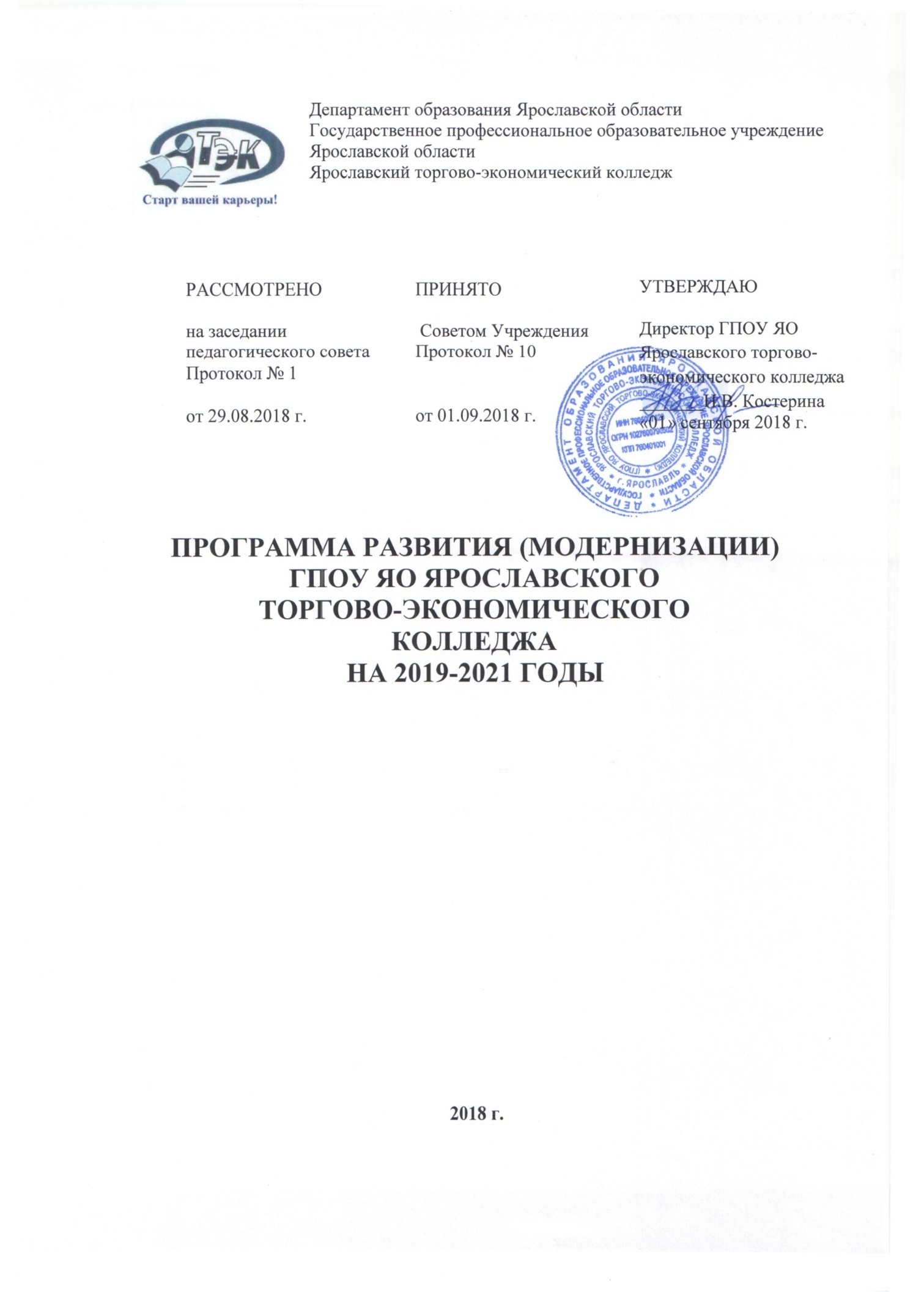 СОДЕРЖАНИЕТЕРМИНЫ И СОКРАЩЕНИЯАННОТАЦИЯПрограмма развития ГПОУ ЯО Ярославского торгово-экономического колледжа разработана в соответствии с актуальными тенденциями развития образования в РФ, основными векторами развития среднего профессионального образования в РФ. Основаниями для разработки Программы являются следующие нормативно-правовые документы: Федеральный закон РФ «Об образовании» № 273-ФЗ от 29.12.2012 с изменениями; Программа модернизации образовательных организаций, реализующих программы среднего профессионального образования, в целях устранения дефицита квалифицированных рабочих кадров в субъектах Российской Федерации, одобренная Координационным Советом по среднему профессиональному образованию Министерства образования и науки Российской Федерации 25.04.2018 г.;Указ Президента РФ от 07.05.2018 № 204 «О национальных целях и стратегических задачах развития РФ на период до 2024 года»; Распоряжение Правительства РФ от 3 марта 2015 г. N 349-р, Об утверждении комплекса мер и целевых индикаторов и показателей комплекса мер, направленных на совершенствование системы среднего профессионального образования, на 2015-2020 гг.;Постановление Правительства РФ от 26 декабря 2017 г. № 1642 "Об утверждении государственной программы Российской Федерации "Развитие образования";Распоряжение Правительства РФ от 29 мая 2015 года № 996-р «Стратегия развития воспитания в Российской Федерации на период до 2025 года»;Постановление Правительства Ярославской области от 6 марта 2014 года N 188-п «Об утверждении Стратегии социально-экономического развития Ярославской области до 2025 года» (с изменениями на 9 июля 2018 года);Государственная программа Ярославской области «Развитие образования и молодежная политика в Ярославской области» на 2014-2020 годы, утвержденная постановлением Правительства Ярославской области от 30.05.2014 г. № 524-п;Приоритетный проект «Рабочие кадры для передовых технологий» (утв. протоколом президиума Совета при Президенте Российской Федерации по стратегическому развитию и приоритетным проектам от 25 октября 2016 г. № 9);Федеральные государственные образовательные стандарты среднего профессионального образования по ППССЗ, реализуемым в ГПОУ ЯО Ярославском торгово-экономическом колледже;Устав ГПОУ ЯО Ярославского торгово-экономического колледжа.В соответствии с приоритетными задачами в сфере профессионального образования сформулированы основные цели и задачи Программы, определены основные направления развития, целевые индикаторы и ожидаемые результаты.Мероприятия по реализации Программы позволят повысить востребованность выпускников на рынке труда, обеспечить подготовку высококвалифицированных, конкурентоспособных специалистов в соответствии с современными требованиями рынка труда, расширить спектр предоставляемых образовательных услуг, создать комплексную систему работы по профессиональному воспитанию обучающихся колледжа, обеспечивающую развитие социально-психологических навыков (soft-skills), формирование профессиональных  компетенций, успешную профессиональную социализацию и адаптацию, личностное и профессиональное развитие студентов. В экономическом аспекте реализация программы будет способствовать подготовке компетентного специалиста как ресурса социально-экономического развития рынка труда Ярославской области через совершенствование образовательных технологий, применяемых в ГПОУ ЯО Ярославском торгово-экономическом колледже.Целью разработки программы развития является определение на период до 2021 года стратегических задач и направлений развития ГПОУ ЯО Ярославского торгово-экономического колледжа в соответствии с основными векторами развития среднего профессионального образования в РФ, направлениями социально-экономического развития региона, современными стандартами, передовыми технологиями и требованиями современного рынка труда.Для реализации поставленной цели проведен анализ деятельности ГПОУ ЯО Ярославского торгово-экономического колледжа за предыдущие 2016-2018 годы; проведен краткий SWOT- анализ, сформулирована миссия колледжа, определены направления развития, разработаны портфели проектов с указанием конкретных мероприятий по их реализации, разработаны инструменты и механизмы реализации программы. ПАСПОРТ ПРОГРАММЫ1. Текущее положение и анализ среды ГПОУ ЯО Ярославский торгово-экономический колледж Текущее положение ГПОУ ЯО Ярославский торгово-экономический колледж. Анализ сильных и слабых сторонТаблица 1 – Образовательная деятельность ГПОУ ЯО Ярославский торгово-экономический колледж Выводы: За последний год произошло увеличение общей численности студентов, обучающихся по программам подготовки специалистов среднего звена. Обучение осуществляется по 9 специальностям ППССЗ. Наблюдается положительная динамика удельного веса  приоритетных  специальностей и количества студентов, обучающихся по этим специальностям  в  колледже.Таблица 2 – Качество подготовки выпускников образовательных программ СПОВыводы:Колледж активно участвует в конкурсах профессионального мастерства, растет количество представляемых компетенций чемпионатов WS («Молодые профессионалы»), ежегодно увеличивается количество участников.Значительно возросло участие студентов в национальных чемпионатах, всероссийских олимпиадах и межрегиональных конкурсах профессионального мастерства.Участие в международных конкурсах и олимпиадах, в основном, заочное.Таблица 3 – Трудоустройство выпускников ГПОУ ЯО Ярославский торгово-экономический колледж Выводы:Растет  трудоустройство выпускников в течение одного года после завершения обучения. Не охваченные трудоустройством выпускники, как правило, продолжают обучение в ВУЗах или призываются в ряды Вооруженных сил Российской Федерации.Таблица 4 – Сведения о подготовке по ФГОС ТОП-50Выводы:Колледж проводит большую работу по внедрению новых специальностей из ТОП-50.В настоящее время реализуется подготовка студентов по специальности 43.02.14 Гостиничное дело и планируется набор на специальность 43.02.15 Поварское и кондитерское дело. По этим специальностям студенты колледжа успешно участвуют в чемпионате «Молодые профессионалы».Специальность 43.02.15 Поварское и кондитерское дело планируется к открытию только в следующем учебном году в связи большими финансовыми вложениями в материально- техническую базу. В настоящее время проводится профориентационная работа по данной специальности. Таблица 5 – Сведения о подготовке по специальностям ТОП-РегионВыводы:Колледж реализует обучение по одному из приоритетных и развивающихся направле- ний Ярославской области – туризм, что повышает конкурентоспособность выпускников на рынке труда.Таблица 6 – Реализация программ ДПО ГПОУ ЯО ЯТЭКВыводы:Отделение заочного и дополнительного образования колледжа отслеживает современные тенденции спроса на образовательные услуги региона. Однако внедрение новых дополнительных образовательных программ, особенно с использованием дистанционных технологий, происходит медленно, при этом доля доходов от реализации программ ДПО  незначительна.Таблица 7 – Международная деятельность ГПОУ ЯО Ярославский торгово-экономический колледжВыводы:     Необходимо развивать международное сотрудничество, особенно при прохождении практики по специальностям 43.02.10 Туризм, 43.02.14 Гостиничное дело,43.02.01 Организация обслуживания в общественном питанииТаблица 8 – Инфраструктура ГПОУ ЯО Ярославский торгово-экономический колледж Ежегодно на обновление оборудования колледжем выделяются денежные средства от 2 до 10 % от общего поступления доходов.Партнеры и сетевое взаимодействиеТаблица 9 – Описание основных социальных партнеров в контексте сетевого и межведомственного взаимодействияВыводы:Коллеж ведет активную работу по привлечению социальных партнеров для реализации направлений деятельности. Осуществляется сотрудничество с ведущими предприятиями региона по каждой специальности, в том числе для организации практики студентов.Отмечается недостаточность участия партнеров в развитии материально-технической базы колледжа.Таблица 10 – Опыт участия ГПОУ ЯО Ярославского торгово-экономического колледжа в федеральных и региональных программах и проектах,  обеспечивающих ПОО финансовыми и материальными ресурсамиВыводы:Колледж принимает активное участие в получении областных целевых программ по направлению деятельности – профессиональное образование.Кадровый потенциалТаблица 11 – Кадровый состав ГПОУ ЯО ЯТЭКВыводы:В реализацию чемпионатного движения и повышение квалификации  вовлечено большое количество преподавателей.Увеличивается численность преподавателей и мастеров производственного обучения  возрастной  категории  до 40 лет.ФинансыТаблица 12 – Финансово-экономическая деятельностьВыводы:Финансирование по государственному заданию и поступления от приносящей доход деятельности по отдельным статьям увеличиваются.Финансирование организации осуществляется из бюджета Ярославской области.Доля доходов организации от образовательной деятельности в общих доходах увеличивается.Анализ сильных и слабых сторон ГПОУ ЯО Ярославского торгово-экономического колледжа  Таблица 13 – Оценка сильных и слабых сторон Таблица 14 – Результаты оценки сильных и слабых сторон1.2. Перспективы развития экономики Ярославской области, рынка работодателей и образовательных программ в контексте сетевого и межведомственного взаимодействия, вызовы для профессиональной образовательной организации.Анализ угроз и возможностейПерспективы социально-экономического развития Ярославской областиАнализ социально-экономического развития Ярославской области и отдельных секторов экономики включает в себя оценку экономического и социального развития региона за период 2005 - 2012 годов (Стратегия социально-экономического развития Ярославской области до 2025 года, в редакции Постановлений Правительства Ярославской области от 06.06.2017г. №435-п, от 27.06.2017 г. №529-п, от 22.12.2017г. №950-п)).Стратегическими отраслями региона являются: 1.Отрасли обрабатывающих производств:производство транспортных средств и оборудования;производство электрооборудования, электронных и оптических приборов;производство нефтепродуктов;производство резиновых и пластмассовых изделий;химическое производство (в том числе фармпроизводство);производство машин и оборудования;пищевая промышленность.Транспорт и связь.Туризм.Информационные технологии (ИТ-индустрия).Строительство (в том числе производство строительных материалов).Сельское хозяйство.Традиционные для Ярославской области промышленные предприятия относятся в основном к медленно растущим отраслям, таким как нефтепереработка, шинная промышленность, машиностроение, электротехника, пищевая и легкая промышленность.Сельское хозяйство области имеет ряд конкурентных преимуществ, таких как наличие высокопроизводительных специализированных хозяйств, предприятий по переработке продукции сельского хозяйства, значительные земельные ресурсы. В регионе имеется потенциал для развития животноводческого производства.В анализируемый период строительство в Ярославской области было более активным, чем в среднем по России. Вместе с тем в настоящее время существует угроза снижения активности в строительной отрасли региона в связи с завершением больших инфра- структурных проектов. Возможно, что возникший дефицит строительных работ может быть компенсирован увеличением объемов жилищного строительства.В сфере развития туризма и реализации ряда крупных инвестпроектов наблюдаются положительные тенденции, однако, дальнейшее увеличение туристического потенциала в Ярославской области сдерживается рядом проблем: недостаток развитой инфраструктуры, квалифицированных кадров, слабый маркетинг, неразвитая предпринимательская сре- да, несовершенство законодательства.В Ярославской области проводится активная работа по привлечению в регион российских и иностранных инвесторов. В последние годы в Ярославской области активно привлекаются новые стратегические инвесторы, осуществляется работа по развитию новых секторов экономики, таких как фармацевтика, туризм, энергетика. В регионе началась реализация значимых крупных инвестиционных проектов.Важным критерием успешности развития региона является уровень благосостояния населения, определяемый в том числе по доходам граждан. За период 2005 - 2012 годов наблюдался рост доходов населения, за исключением кризисного 2009 года и восстановительных 2010 и 2011 годов. В целом за 8 лет реальные располагаемые доходы увеличились на 48,9 процента. Основу доходов населения региона составляет оплата труда работников организаций. Второй по объему источник доходов населения региона социальные выплаты, большая часть из которых представлена пенсиями.Численность населения Ярославской  области  на  1  января  2018  года  составила  1 265 684 тыс. человек. Общероссийские тенденции сокращения трудового потенциала в целом характерны и для Ярославской области, они обусловлены снижением численности и старением трудоспособного населения, ростом демографической нагрузки на трудоспособное население, развитием миграционных процессов с периферии в направлении областного центра.В настоящее время в Ярославской области сохраняется дефицит трудовых ресурсов, который покрывается за счет сокращения общей безработицы и привлечения трудовых ресурсов из-за пределов области.Статистические данные за ряд последних лет свидетельствуют о постепенном улучшении демографической ситуации на территории Ярославской области. Это выражается в снижении уровня смертности при стабилизации уровня рождаемости. На территории Ярославской области наблюдаются рост продолжительности жизни населения и увеличение доли людей пенсионного возраста в общей численности населения. Таким образом, благодаря постепенному развитию положительных тенденций в сфере рождаемости, смертности и миграции демографическая ситуация в регионе значительно улучшилась, продолжение данных позитивных тенденций позволит сохранить минимальные средние темпы снижения численности населения области за прогнозный период 2013 - 2030 годов.Ярославль располагается на пересечении важнейших железнодорожных, автомобильных и водных путей, поэтому транспортная система Ярославской области имеет все- российское и международное значение и включает в себя железнодорожные, автомобильные, водные, воздушные и трубопроводные транспортные потоки, обеспечивая возможность проведения смешанных перевозок.13 марта 2017 года губернатор Ярославской области Дмитрий Миронов представил долгосрочную стратегию социально-экономического развития Ярославской области «10 точек роста». Участие в формировании стратегии приняли как признанные эксперты, так и жители региона.В настоящее время согласно этому долгосрочному плану социально- экономического развития в Ярославской области происходят системные преобразования. Выделены 10 ключевых направлений действий в экономике и социальной сфере. Одним из направлений выделено обеспечение доступности и повышение качества образования. Система среднего профессионального образования должна быть нацелена прежде всего на нужды области, где в настоящее время отмечается нехватка квалифицированных кадров. К 2025 году более половины всех образовательных организаций среднего профессионального образования должны реализовывать программы дуального образования, разработанные совместно с предприятиями региона.Таблица 15 - Анализ возможностей и угроз внешней среды ПООВыводы: Внешняя среда дает колледжу достаточное количество возможностей, при рациональном использовании которых можно повысить эффективность работы образовательной организации и противостоять внешним угрозам.Перспективы развития рынка работодателей (труда и занятости) Ярославской областиЕжегодный мониторинг соответствия (баланса) подготовки кадров потребностям экономики Ярославской области (далее – мониторинг) представляет собой систему регулярного наблюдения за соответствием рынка образовательных услуг профессионального образования рынку труда, а также для прогнозирования потребности экономики Ярославской области в квалифицированных кадрах.Региональный стратегический выбор Ярославской области тесно связан с активизацией полюсов экономического роста. Выделяются следующие векторы развития профессионального образования Ярославской области:Литейное производство.Высокотехнологичное машиностроение.Электрика, радиотехника и системы связи.Химия и нефтепереработка.Информационно-коммуникационные технологии.Энергетика.Кабельное производство.Фармацевтическое производство.Туризм и сфера обслуживания.Агрокомплекс.Дополнительная потребность в кадрах экономики Ярославской области за 7 лет с 2018 по 2024 гг. по направлениям подготовки среднего профессионального образования - специальности:*23.02.03 Техническое обслуживание и ремонт автомобильного транспорта15.02.08 Технология машиностроения34.02.01 Сестринское дело15.02.01 Монтаж и техническая эксплуатация промышленного оборудования (по отраслям)23.02.01 Организация перевозок и управление на транспорте (по видам)44.02.01 Дошкольное образование38.02.01 Экономика и бухгалтерский учет (по отраслям)19.02.10 Технология продукции общественного питания31.02.01 Лечебное дело15.02.07 Автоматизация технологических процессов и производств (по отраслям)35.02.07 Механизация сельского хозяйства13.02.11 Техническая эксплуатация и обслуживание электрического и электромеханического оборудования (по отраслям)08.02.01 Строительство и эксплуатация зданий и сооружений15.02.05 Техническая эксплуатация оборудования в торговле и общественном питании31.02.02 Акушерское дело15.02.06 Монтаж и техническая эксплуатация холодильно-компрессорных машин и установок (по отраслям)24.02.02 Производство авиационных двигателей44.02.02 Преподавание в начальных классах40.02.01 Право и организация социального обеспечения20.02.02 Защита в чрезвычайных ситуацияхДополнительная потребность в кадрах экономики Ярославской области за 7 лет с2018 по 2024 гг. по направлениям подготовки среднего профессионального образования - профессии:*23.021.03 Автомеханик15.01.05 Сварщик (электросварочные и газосварочные работы)13.01.10 Электромонтер по ремонту и обслуживанию электрооборудования (по отраслям)19.01.17 Повар, кондитер,09.01.03 Мастер по обработке цифровой информации38.01.02 Продавец, контролер-кассир43.01.02 Парикмахер-23.01.08 Слесарь по ремонту строительных машин35.01.13 Тракторист-машинист сельскохозяйственного производства15.01.25 Станочник (металлообработка)35.01.11 Мастер сельскохозяйственного производства08.01.08 Мастер отделочных и строительных работ*По данным актуализированного прогноза дополнительной потребности в кадрах экономики Ярославской области с 2018 по 2024 годы, составленные ГУ ЯО Центром профориентации и психологической поддержки «Ресурс», Агентством анализа рынка труда – Ярославль, 2017.Таблица 16 – Сведения о ТОП-10 ведущих работодателей Ярославской областиВыводы:поиск новых социальных партнеров – потенциальных работодателей; высокий спрос на выпускников по реализуемым направлениям у предприятий  региона;подготовка специалистов по востребованным профессиям и специальностям на рынке труда региона.Обзор рынка образовательных программ в Ярославской области Таблица 17 – Сведения о подготовке по ФГОС ТОП-50 в Ярославской областиВыводы  конкурентная борьба за абитуриентов по специальности 43.02.14 Гостиничное дело на данный момент отсутствует, что гарантирует студентам обеспечение базами практики  и возможность дальнейшего трудоустройстваТаблица 18 – Сведения о подготовке по профессиям ТОП-РегионВыводы: существует конкурентная борьба за абитуриентов по спе- циальности 43.02.10 Туризм и обеспечению студентов местами производственной практи- ки.Вызовы для ГПОУ ЯО ЯТЭКУсиление позиций конкурентов в регионе;Снижение уровня доходов и платежеспособности населения;Повышение доступности получения высшего образования;Снижение финансирования по государственному заданию;Невысокий уровень подготовки школьников, поступающих в колледж.Анализ возможностей и угрозОценка возможностей и угроз для ГПОУ ЯО Ярославского торгово-экономического колледжа  в Ярославской областиТаблица 19 – Результаты оценки возможностей и угрозОпределение стратегий1.3 Матрица SWOT-анализаТаблица 20 – Стратегии развития2. Характеристика мероприятий Программы развития ГПОУ ЯО Ярославского торгово-экономического колледжа2.1. Обоснование необходимости Портфеля проектов2.2. Мероприятия Программы развития (модернизации) и перечень Портфелей проектов ГПОУ ЯО Ярославского торгово-экономического колледжа.2.3. Паспорта проектов2.3.1. Проект «Модернизация образовательных услуг»2.3.2. Проект «Разработка адаптированных ОПОП СПО по ТОП-50 и ТОП-Регион»2.3.3. Проект «Доступная среда»2.3.4. Проект «Создание и оснащение центров проведения демонстрационного экзамена»2.3.5. Проект «Создание и развитие СЦК по специальностям из перечня ТОП-50»2.3.6. Проект «Модель непрерывного образования педагогических работников» (в т.ч. формирование2.3.7. Проект «Олимпиады и конкурсы профессионального мастерства»2.3.8. Проект «Развитие социального партнерства, наставничества, поддержки общественных инициатив и проектов»2.3.9. Проект «Популяризация приоритетности трудоустройства после окончания ПОО  по специальности, содействие трудоустройству»2.3.10. Проект «Инновационная деятельность»2.3.11. Проект «Программа профессионального воспитания ГПОУ ЯО Ярославского торгово-экономического колледжа до 2021 года2.1. Обоснование необходимости портфеля проектовРешение задач Программы обеспечивается посредством реализации системы соответствующих мероприятий и отдельных проектов. Проекты представлены в виде отдельных Портфелей, содержащих наименование мероприятий проекта, периодов реализации и руководителей проектов. Реализация Портфелей проектов позволит укрепить имидж колледжа, повысить его инвестиционную привлекательность и качество подготовки выпускников, спрогнозировать результаты работы через соответствующие показатели эффективности.Для достижения стратегической цели должны быть решены следующие задачи, связанные с основными направлениями деятельности ГПОУ ЯО Ярославского торгово-экономического колледжа:1. Создание современных условий для успешной реализации ОПОП СПО, в том числе передовых образовательных программ из перечня ТОП-50 и ТОП-Регион. 2. Создание условий для получения среднего профессионального образования людьми с ограниченными возможностями здоровья и инвалидностью.3. Развитие и создание современной образовательной инфраструктуры ГПОУ ЯО Ярославского торгово-экономического колледжа.4. Повышение эффективности кадрового потенциала через создание модели непрерывного образования педагогических работников  колледжа.5. Формирование независимой системы оценки качества образования и образовательных результатов посредством внедрения демонстрационного экзамена и участия студентов в конкурсах профессионального мастерства.6. Реализация механизма содействия трудоустройству выпускников по полученной специальности, обеспечивающее приоритетное трудоустройство в первый год после окончания ПОО.7. Развитие инновационной и методической деятельности колледжа.8. Создание новой модели профессионального воспитания с целью успешной адаптации и профессиональной социализации студентов (Программа профессионального воспитания на 2018-2021 годы ГПОУ ЯО Ярославского торгово-экономического колледжа).В рамках решения задач 1 и 2 будут актуализированы программы подготовки специалистов среднего звена (ППССЗ) с учетом соответствующих профессиональных стандартов при непосредственном участии работодателей. Вариативная часть ППССЗ, связанная с профессиональной подготовкой будет ориентирована на кадровые потребности и особенности социально-экономического развития Ярославского региона. При этом особое внимание будет уделено образовательным программ, по которым осуществляется подготовка кадров по ТОП-50 и Топ-Регион. Кроме этого, ОПОП по специальностям 43.02.14 Гостиничное дело и 43.02.10 Туризм будут адаптированы для лиц с ограниченными возможностями здоровья и инвалидов. Не менее важным условием решения поставленной задачи 2 станет реализация мер, направленных на развитие образовательной инфраструктуры, доступной для людей с ограниченными возможностями здоровья и инвалидов.Решение задачи 3 предусматривает поддержание современной образовательной среды посредством постоянного обновления материально-технической базы, учебно-методического и информационно-библиотечного сопровождения учебного процесса с учетом изменений, происходящих в различных областях науки и техники, сфере услуг, производстве и сервисе, а также в обществе в целом. Создание ЦПДЭ, СЦК на базе ГПОУ ЯО Ярославского торгово-экономического колледжа. Задача 4 направлена на решение важной проблемы, от которой во многом зависит качество результата обучения – это развитие кадрового потенциала, повышение эффективности педагогических работников. Успешное решение этой задачи будет зависеть от комплекса мер, направленных на создание непрерывной модели обучения педагогических работников, создание эффективной системы мотивации педагогических работников, в том числе путем улучшения условий труда и уровня заработной платы. Задача 5. Формирование независимой системы оценки качества образования и образовательных результатов реализуется посредством проведения ГИА в форме демонстрационного экзамена по стандартам Ворлдcкиллс Россия, участия студентов в конкурсах профессионального мастерства, в том числе в чемпионатных движениях «Молодые профессионалы» и «Абилимпикс».Задача 6 предусматривает популяризацию приоритетности трудоустройства после окончания ПОО по специальности, содействие трудоустройству, повышение эффективности взаимодействия с работодателями, социальными партнерами.Задача 7 предусматривает работу колледжа в рамках создания региональных инновационных площадокЗадача 8 направлена на реализацию Распоряжения Правительства Российской Федерации от 29 мая 2015 г. N 996-р "Стратегия развития воспитания в Российской Федерации на период до 2025 года" в рамках компетенций, относящихся к образовательной организации. Реализация этой задачи представлена в виде отдельной Программы профессионального воспитания ГПОУ ЯО Ярославского торгово-экономического колледжа на период до 2021 года.Таблица 21 – Приоритетные направления (векторы развития) и основные мероприятия программы2.2. Мероприятия Программы развития (модернизации) и перечень Портфелей проектов ГПОУ ЯО Ярославского торгово-экономического колледжаТаблица  - 22 Мероприятия Программы и перечень Портфелей проектов ГПОУ ЯО Ярославского торгово-экономического колледжа2.3 Паспорта проектов2.3.1. Проект «Модернизация образовательных услуг» Календарный план-график основных мероприятий проекта 12.3.2. Проект «Разработка адаптированных ОПОП СПО по ТОП-50 и ТОП-Регион»2.3.3. Проект «Доступная среда»2.3.4. Проект  «Создание и оснащение центров проведение демонстрационного экзамена» 2.3.5. Проект 5. Создание и развитие СЦК по специальностям из перечня ТОП-50 2.3.6 Проект «Модель непрерывного образования педагогических работников»Календарный план-график работ проекта 62.3.7 Проект  «Олимпиады и конкурсы профессионального мастерства»Календарный план-график основных мероприятий проекта 72.3.8. Проект  «Популяризация приоритетности трудоустройства по специальности после окончания ПОО»2.3.9 Проект «Инновационная деятельность»Календарный план-график работ проекта 9Управление ресурсным обеспечением Программы развитияГПОУ ЯО Ярославский торгово-экономический колледж 3.1. Финансовое обеспечение реализации Программы3.2. Риски реализации Программы3.3. Мероприятия контроля реализации Программы3.4. Оценка эффективности реализации Программы (показатели, характеризующие результативность мероприятий Программы).3.1. Финансовое обеспечение реализации ПрограммыТаблица 23 – Финансовое обеспечение реализации Программы развитияОбщий бюджет Программы развития составляет: 29,6136 млн. руб.3.2. Риски реализации ПрограммыТаблица 24 – Мероприятия по предупреждению рисков проекта3.3. Мероприятия контроля реализации ПрограммыТаблица 25 – Описание мероприятий и контроля реализации Программы3.4. Оценка эффективности реализации ПрограммыТаблица 26 – Значения целевых индикаторов (показателей) эффективности реализации Программы развития (модернизации) ГПОУ ЯО Ярославского торгово-экономического колледжаУТВЕРЖДАЮДиректор ГПОУ ЯО Ярославский торгово-экономический колледж ______________Н.В. Костерина "        " ____________2018 г. ЛИСТ ИЗМЕНЕНИЙТермины и сокращения3Аннотация4Паспорт программы развития на 2019-2021 годы51. Текущее положение и анализ среды ГПОУ ЯО Ярославского торгово-экономического колледжа111.1. Текущее положение ГПОУ ЯО Ярославский торгово-экономический колледж. Анализ сильных и слабых сторон.111.2. Состояние, приоритеты и перспективы развития экономики Ярославской области, рынка работодателей и образовательных программ. Вызовы для профессиональной образовательной организации. Анализ угроз и возможностей171.3. Матрица SWOT-анализа262. Характеристика мероприятий Программы развития ГПОУ ЯО Ярославского торгово-экономического колледжа282.1. Обоснование необходимости Портфеля проектов302.2. Мероприятия Программы развития (модернизации) и перечень Портфелей проектов ГПОУ ЯО Ярославского торгово-экономического колледжа.352.3. Паспорта проектов352.3.1. Проект «Модернизация образовательных услуг»352.3.2. Проект «Разработка адаптированных ОПОП СПО по ТОП-50 и ТОП-Регион»372.3.3. Проект «Доступная среда»382.3.4. Проект «Создание и оснащение центров проведения демонстрационного экзамена»392.3.5. Проект «Создание и развитие СЦК по специальностям из перечня ТОП-50»392.3.6. Проект «Модель непрерывного образования педагогических работников»402.3.7. Проект «Олимпиады и конкурсы профессионального мастерства»462.3.8. Проект «Популяризация приоритетности трудоустройства по специальности после окончания ПОО»482.3.9. Проект «Инновационная деятельность»502.3.10. Проект «Программа профессионального воспитания ГПОУ ЯО Ярославского торгово-экономического колледжа до 2021 года»3. Управление ресурсным обеспечением Программы развития ГПОУ ЯО Ярославского торгово-экономического колледжа 563.1. Финансовое обеспечение реализации Программы563.2. Риски реализации Программы563.3. Мероприятия контроля реализации Программы573.4. Оценка эффективности реализации Программы (показатели, характеризующие результативность мероприятий Программы)57РФРоссийская ФедерацияПООпрофессиональная образовательная организацияГПОУ ЯО Ярославский торгово-экономический колледжгосударственное профессиональноеобразовательное учреждение Ярославский торгово-экономический колледжСПОсреднее профессиональное образованиеФГОСфедеральный государственный образовательный стандартППССЗпрограмма подготовки специалистов среднего звенаОПОПосновная профессиональная образовательная программаТОП-50список 50 наиболее востребованных на рынке труда, новых и перспективных профессий, требующих среднего профессионального образования в соответствии с Приказом Минтруда России №831 от 2 ноября 2015 г. ТОП-Регионперечень профессий и специальностей среднего профессионального образования, наиболее востребованных, новых и перспективных в Ярославской области в соответствии с постановлением Правительства Ярославской области от 20.06.2017 г. № 498-пSWOТсильные стороны, слабые стороны, возможности, угрозыДЭдемонстрационный экзаменЦПДЭцентр проведения демонстрационного экзаменаСЦКспециализированный центр компетенцийПЦКпредметно-цикловая комиссияОКобщая компетенцияПКпрофессиональная компетенцияПрограмма развития (модернизации) ГПОУ ЯО Ярославского торгово-экономического колледжаПрограммаНаименование программыПрограмма развития (модернизации) ГПОУ ЯО Ярославского торгово-экономического колледжа на 2019 – 2021 годыСроки реализацииПрограммы2019 – 2021 годыНормативно-правовая база ПрограммыФедеральный закон РФ «Об образовании» № 273-ФЗ от 29.12.2012 с изменениями; Программа модернизации образовательных организаций, реализующих программы среднего профессионального образования, в целях устранения дефицита квалифицированных рабочих кадров в субъектах Российской Федерации, одобренная Координационным Советом по среднему профессиональному образованию Министерства образования и науки Российской Федерации 25.04.2018 г.;Указ Президента РФ от 07.05.2018 № 204 «О национальных целях и стратегических задачах развития РФ на период до 2024 года»; Распоряжение Правительства РФ от 3 марта 2015 г. N 349-р, Об утверждении комплекса мер и целевых индикаторов и показателей комплекса мер, направленных на совершенствование системы среднего профессионального образования, на 2015-2020 гг.;Постановление Правительства РФ от 26 декабря 2017 г. № 1642 "Об утверждении государственной программы Российской Федерации "Развитие образования";Распоряжение Правительства РФ от 29 мая 2015 года № 996-р «Стратегия развития воспитания в Российской Федерации на период до 2025 года»;Постановление Правительства Ярославской области от 6 марта 2014 года N 188-п «Об утверждении Стратегии социально-экономического развития Ярославской области до 2025 года» (с изменениями на 9 июля 2018 года);Государственная программа Ярославской области «Развитие образования и молодежная политика в Ярославской области» на 2014-2020 годы, утвержденная постановлением Правительства Ярославской области от 30.05.2014 г. № 524-п;Приоритетный проект «Рабочие кадры для передовых технологий» (утв. протоколом президиума Совета при Президенте Российской Федерации по стратегическому развитию и приоритетным проектам от 25 октября 2016 г. № 9);Федеральные государственные образовательные стандарты среднего профессионального образования по ППССЗ, реализуемым в ГПОУ ЯО Ярославском торгово-экономическом колледже;Устав ГПОУ ЯО Ярославского торгово-экономического колледжаРассмотрение Программы коллегиальными органамиРассмотрена на заседании педагогического советаПротокол №1 от 29.08.2018 г, принята Советом Учреждения Протокол № 10 от 01.09.2018 г.Дата утвержденияпрограммы«01» сентября 2018 г.Партнеры ПрограммыОрганы исполнительной власти Ярославской области;ПОО;Образовательные учреждения дополнительного образования;Образовательные учреждения среднего образования;Образовательные учреждения высшего образования;Предприятия – работодатели Ярославской области;Общественные организации Ярославской области.РазработчикиКостерина Наталья Владимировна, директор;ПрограммыБалабанова Ирина Александровна, заместитель директора по информационно-методической работе;Шапурина Лидия Васильевна, заместитель директора по учебной   работе;Сякина Руфина Евгеньевна, заместитель директора по учебно-воспитательной работе;Стрюкова Ирина Кирилловна, заместитель директора по административно-хозяйственной работе;Жестокова Юлия Евгеньевна, методист;Виноградова Нина Анатольевна, заведующая отделением заочного и дополнительного образования;Смирнова Ольга Сергеевна, заведующий практикой;Хрящева Ольга Николаевна, главный бухгалтер.Исполнители ПрограммыКостерина Наталья Владимировна, директор;Балабанова Ирина Александровна, заместитель директора по информационно-методической работе;Шапурина Лидия Васильевна, заместитель директора по учебной работе;Сякина Руфина Евгеньевна, заместитель директора по учебно-воспитательной работе;Стрюкова Ирина Кирилловна, заместитель директора по административно-хозяйственной работе;Жестокова Юлия Евгеньевна, методист;Виноградова Нина Анатольевна, заведующая отделением заочного и дополнительного образования;Красотина Ирина Анатольевна, заведующий отделением технологии, товароведения, сервиса и туризма;Пономарева Валентина Ивановна, заведующий отделением экономики и управления;Саватенкова Светлана Васильевна, заведующий учебной частью;Смирнова Ольга Сергеевна, заведующий практикой;Хрящева Ольга Николаевна, главный бухгалтер;Довбня Светлана Борисовна, заведующий библиотекой.Миссия ГПОУ ЯО Ярославского торгово-экономического колледжаПредоставление качественных образовательных услуг, обеспечивающих подготовку конкурентоспособных и профессионально-компетентных специалистов, способных к профессиональной и социальной мобильностиВидение ГПОУ ЯО Ярославского торгово-экономического колледжаГПОУ ЯО Ярославский торгово-экономический колледж – современная образовательная организация, которая сохраняя традиции и ориентируясь на потребности общества и рынка труда формирует инновационную образовательную среду, обеспечивающую овладение студентами ключевыми и профессиональными компетенций и условия для непрерывного образования и развития педагогических работников Слоган ГПОУ ЯО Ярославского торгово-экономического колледжаСтарт вашей карьеры!Цель ПрограммыРазвитие эффективной деятельности ГПОУ ЯО Ярославского торгово-экономического колледжа на рынке  образовательных услуг, обеспечивающей подготовку специалистов в соответствии с современными стандартами и передовыми технологиями и направленной на удовлетворение потребностей рынка труда и Ярославского региона в высококвалифицированных кадрах.Задачи Программы1. Создание условий для успешной реализации ОПОП, в том числе передовых образовательных программ из перечня ТОП-50 и ТОП-Регион.2. Развитие и создание современной образовательной инфраструктуры ГПОУ ЯО Ярославского торгово-экономического колледжа.3. Повышение эффективности кадрового потенциала через создание модели непрерывного образования педагогических работников  колледжа.4. Формирование независимой системы оценки качества образования и образовательных результатов посредством внедрения демонстрационного экзамена и независимой оценки квалификации.5. Создание условий для получения среднего профессионального образования людьми с ограниченными возможностями здоровья.6. Создание новой модели профессионального воспитания с целью успешной адаптации и профессиональной социализации студентов (Программа профессионального воспитания на 2018-2021 годы ГПОУ ЯО Ярославского торгово-экономического колледжа).7. Совершенствование финансово-экономических механизмов управления.Приоритетные направления (векторы развития) и основные мероприятия программы1. Модернизация образовательных услуг, в том числе посредством внедрения адаптивных, практико-ориентированных и гибких образовательных программ; развитие дистанционного обучения; расширение перечня программ дополнительного образования для разных категорий граждан.2. Разработка нормативно-методической базы для получения среднего профессионального образования людьми с ограниченными возможностями здоровья  посредством взаимодействия с базовой профессиональной образовательной организацией, обеспечивающей поддержку системы инклюзивного профессионального образования инвалидов и лиц с ограниченными возможностями здоровья в Ярославской области (ГПОУ ЯО Ярославским колледжем управления и профессиональных технологий).3. Участие в профессиональных конкурсах и в ДЭ в целях формирования независимой оценки качества образования.4. Создание ЦПДЭ и СЦК на базе ГПОУ ЯО Ярославского торгово0экономического колледжа.5. Профессиональный рост педагогических работниковчерез создание системы непрерывного образования педагогических работников;6. Создание условий для развития наставничества, поддержки общественных инициатив и проектов.7. Содействие трудоустройству выпускников.8. Разработка программы профессионального воспитания.9. Инновационная и научно-методическая деятельность.Целевые индикаторы и показатели ПрограммыУвеличение количества организаций и предприятий, с которыми заключены договоры о сетевом взаимодействии;Увеличение доли доходов от внебюджетной деятельности;Увеличение адаптированных образовательных программ для лиц с ограниченными возможностями здоровья и инвалидностью;Увеличение количества программ дополнительного профессионального образования;Увеличение численности слушателей программ дополнительного профессионального образования Увеличение численности обучающихся по индивидуальным учебным планам на основе дистанционных образовательных технологий и электронного обучения;Увеличение численности выпускников очной формы обучения, трудоустроившихся в течение одного года после окончания обучения;Увеличение численности педагогических работников образовательных организаций, прошедших специальную подготовку, стажировку и обладающих необходимой квалификацией для организации работы с инвалидами и лицами с ограниченными возможностями здоровья в общей численности педагогических работников колледжа;Увеличение удельного веса педагогических работников колледжа, принимающих участие в научно-исследовательской работе, реализации инновационной деятельности;Увеличение доли стоимости учебно-лабораторного и производственного оборудования, модернизированного и приобретенного в течение последних 5 лет, в общей стоимости оборудования;Увеличение численности компьютеров со сроком эксплуатации не более 5 лет в расчете на одного студента;Увеличение доли аудиторий, оборудованных мультимедийной техникой с подключением к локальной сети;Увеличение количества автоматизированных рабочих мест по управлению образовательным процессом и финансово-хозяйственной деятельностью;Увеличение  численности педагогических работников, прошедших повышение квалификации/профессиональную переподготовку за последние 3 года, в общей численности педагогических работников;Увеличение численности педагогических работников, прошедших стажировку на предприятиях работодателей (в профильных организациях);Увеличение численности студентов, вовлеченных в дополнительные общеразвивающие программы (творческие коллективы и спортивные секции);Увеличение численности обучающихся, вовлеченных в реализацию общественных проектов и инициатив, в том числе в волонтерское движение;Увеличение доли удовлетворённых качеством образовательных услуг по результатам независимой оценки качества образовательной деятельности ПОО (до 93%);Увеличение количества обучающихся, участвующих в региональных, национальных, отраслевых чемпионатах профессионального мастерства, всероссийских олимпиадах профессионального мастерства, в том числе  чемпионатах «Молодые профессионалы» (Ворлдскиллс Россия) и «Абилимпикс»;Увеличение численности обучающихся колледжа, участвующих в мероприятиях (конкурсах, фестивалях, олимпиадах) различной направленности;Увеличение общей численности студентов очной формы обучения, обучающихся по программам подготовки специалистов среднего звена (далее - по программам среднего профессионального образования, СПО);Увеличение общей численности студентов очной формы обучения, обучающихся по программам СПО по специальностям из перечня ТОП- 50 и ТОП-Регион;Увеличение количества ОПОП СПО, реализуемых в колледже;Увеличение количества ОПОП СПО из перечня ТОП-50 и ТОП-Регион;Увеличение численности студентов очной формы обучения, принятых на обучение по программам СПО;Увеличение численности студентов очной формы обучения, принятых на обучение по программам СПО по специальностям из перечня ТОП- 50 и ТОП-Регион;Увеличение численности выпускников программ СПО очной формы обучения;Увеличение численности выпускников программ СПО очной формы обучения по специальностям из перечня ТОП- 50 и ТОП-Регион;Увеличение численности обучающихся по очной форме обучения, сдавших демонстрационный экзамен; Увеличение численности педагогических кадров (мастеров и преподавателей специальных дисциплин) системы СПО в колледже;Увеличение численности педагогических кадров (мастеров и преподавателей спец. дисциплин) системы СПО, прошедших обучение в Академии Ворлдскиллс Россия;Увеличение численности педагогических кадров (мастеров и преподавателей спец. дисциплин) системы СПО - экспертов демонстрационного экзамена;Увеличение численности педагогических кадров (мастеров и преподавателей спец. дисциплин) системы СПО – главных региональных и сертифицированных экспертов Ворлдскиллс;Увеличение числа площадок Ворлдскиллс для проведения региональных чемпионатов на баз колледжа;Создание СЦК на базе колледжа;Увеличение количества созданных центров проведения демонстрационного экзамена в колледже;Увеличение объема средств колледжа, направленного на развитие материально-технической базы ПОО;Увеличение доли средств от реализации образовательных программ (СПО, профподготовки, ДПО) в общем объеме внебюджетных средств ПОО.Ожидаемые результаты реализации Программы1. Актуализировано содержание образовательных программ с учетом профессиональных стандартов, процедур демонстрационного экзамена, потребностей современного рынка труда  и обеспечение их доступности для различных слоев населения; 2. Создана современная образовательная инфраструктура;3. Создана и поддерживается единая электронная образовательная среда, включая базу данных собственных электронных образовательных ресурсов в системе «Moodle», в том числе для лиц с инвалидностью;4. Разработаны и внедрены основные и дополнительные образовательные программы с применением электронного обучения и дистанционных образовательных технологий;5. Внедрена ОПОП из списка ТОП-50  по специальности 43.02.15 Поварское и кондитерское дело;6. Расширен перечень реализуемых ОПОП (специальности 38.02.06 Финансы, 38.02.07 Банковское дело);7. Реализованы программы дополнительного образования и профессионального обучения;8. Разработаны адаптированные образовательные программы по специальностям из перечня ТОП-Регион и ТОП-50 (43.02.14 Гостиничное дело, 43.02.10 Туризм) по заданию и совместно с ГПОУ ЯО Ярославским колледжем управления и профессиональных технологий;9. Созданы условия для реализации модели непрерывного образования педагогических работников;10. Преподаватели профессиональных дисциплин (модулей) прошли повышение квалификации  по востребованным и перспективным профессиям и специальностям профессионального образования, в том числе по программам Академии Ворлдскиллс Россия;11. Педагогические работники прошли повышение квалификации по направлению инклюзивное образование;12. Рост уровня востребованности выпускников на рынке труда;13. Созданы условия, обеспечивающие реализацию новой модели профессионального воспитания;14. Модернизирована МТБ, обеспечивающая практико-ориентированную подготовку специалистов и проведение региональных чемпионатов и ГИА по стандартам Ворлдскиллс.15. Созданы ЦПДЭ и СЦКОбъемы и основные источники финансирования Программы24,813 млн. руб. – Субсидии на выполнение государственного задания;4,8 млн. руб. – Поступления от оказания услуг (выполнения работ) на платной основе и от иной приносящей доход деятельности.Контроль за исполнением ПрограммыИтоговый контроль за исполнением программы осуществляет Совет Учреждения; текущий контроль – исполнители мероприятий.Результаты исполнения этапов программы представляются на педагогических советах.№ п/пПоказательЕд. изм.Значение показателяЗначение показателяЗначение показателя№ п/пПоказательЕд. изм.2016201720181Общая численность студентов, обучающихся по программам подготовки квалифицированных рабочих, служащих и под- готовки специалистов среднего звена (далее – по программам среднего профессионального образования, СПО)чел.1043104110682Количество ОПОП СПО из  перечня ТОП-50 и ТОП-регион      Ед.1123Численность студентов очной формы обучения, принятых на обучение по приоритетным профессиям и специальностям СПО     Чел.255060№ п/пПоказательЕд. изм.Значение показателяЗначение показателяЗначение показателя№ п/пПоказательЕд. изм.2016201720181Численность студентов, участвовавших в региональных чемпионатах профессионального мастерства WorldSkills Russia, региональных этапах олимпиад, конкурсов профессионального мастерства, обучающихся по программам СПОчел.       1216242Численность студентов, участвовавших в национальных чемпионатах профессионального мастерства WorldSkills Russia, всероссийских олимпиадах, конкурсах профессионального мастерства, обучающихся по программам СПОчел.12153Численность студентов, участвовавших в международных олимпиадах, конкурсах профессионального мастерства, обучающихся по программам СПОчел.113№п/пПоказательЕд.изм.Значение показателяЗначение показателяЗначение показателя№п/пПоказательЕд.изм.2016201720181Удельный вес численности выпускников, завершивших обучение по образовательным программам среднего профессионального образования, трудоустроившихся в течение одного года после завершения обучения, в общей численности выпускников, завершивших обучение по образовательным про- граммам среднего профессионального образования%61,36568 Наименование специальности     -             по ТОП - 50                  Сведения о подготовке по данной профессии в ПООСведения о подготовке по данной профессии в ПООСведения о подготовке по данной профессии в ПОО Наименование специальности     -             по ТОП - 50                  Есть лицензия (Да / Нет)Документы на лицензировании(Да / Нет)Планируется подготовка(Да / Нет)43.02.14. Гостиничное делода43.02.15 Поварское и кондитерское делонет                 нетдаНаименование профессии из ТОП-РегионСведения о подготовкепо данной профессии в ПООСведения о подготовкепо данной профессии в ПООСведения о подготовкепо данной профессии в ПООНаименование профессии из ТОП-РегионЕсть лицензияДокументы налицензирова- нииПланируетсяподготовка (Да / Нет)43.02.10 Туризмда№п/пПоказательЕд.изм.Значение показателяЗначение показателяЗначение показателя№п/пПоказательЕд.изм.2016201720181Удельный вес численности слушателей из сторонних организаций в общей численности  слушателей, прошедших обучение в образовательной организации по программам повышения квалификации или профессиональной переподготовки%        037,502Увеличение численности реализуемых программ ДПО.Ед.0123Увеличение  доходов, полученных от реализации программ профессионального обучения и ДПО Тыс.руб056,25    15,0№ п/пПоказательЕд. изм.Значение показателяЗначение показателяЗначение показателя№ п/пПоказательЕд. изм.2016201720181Удельный вес студентов, обучающихся по программам СПО, прошедших обучение (стажировку/практику) не менее месяца за рубежом или в расположенных на территории РФ иностранных компаниях, в общей численности студентов, обучающихся по программам СПО%0002Удельный вес численности иностранных студентов, обучающихся программам СПО, в общей численности студентов, обучающихся программам СПО (приведенный контингент)%1,261,291,24№ п/пПоказательЕд.изм.Значение показателяЗначение показателяЗначение показателя№ п/пПоказательЕд.изм.2016201720181Увеличение внебюджетных расходов, направленных на приобретение машин и оборудованияТыс.руб32,540,7386,102Увеличение бюджетных расходов, направленных на приобретение машин и оборудованияТыс.руб.9961744967,4№ п/пНаименованиеорганизации / пред приятияХарактеристика партнерстваВид партнерстваТип ресурса для ПОО1.Образовательные организацииСоциальное партнерствоСетевое взаимодействие, проведение конкурсов профессионального мастерстваМаркетинг, образование, участие в   чемпионатах по компетенциям WS, олимпиадах2.Предприятия (организации) Ярославской областиСоциальное партнерство, сотрудничество, организация практикиРаботодатель, база практики,	проведение конкурсов профессионального мастерства, СМИТрудоустройство, дуальное образование, временная занятость студентов,  маркетинг,   эксперты чемпионатов «Молодые профессионалы»3.Общественные организации «ЯТПП», «Союз молодых предпринимателей»Социальное партнерствоОрганизация и проведение чемпионатов профессионального мастерства, WS Независимые эксперты4.Органы	исполни-тельной властиСоциальноепартнерствоОрганизация и проведение чемпионатов профессионального мастерстваФинансы, трудоустройство, маркетинг№п/пНаименованиеДатаОписание1Реализация мероприятий по про грамме «Повышение эффективности и качества профессионального образования Ярославской области»2017Направлены на обеспечение участия в чемпионатах профессионального мастерства«Молодые профессионалы»2Реализация мероприятий по программе «Повышение эффективности и качества профессионального образования Ярославской области»2018Организация и обеспечение участия в чемпионатах профессионального мастерства «Молодые профессионалы», «Абилимпикс»№ п/пПоказательЕд.изм.Значение показателяЗначение показателяЗначение показателя№ п/пПоказательЕд.изм.2016201720181Удельный вес преподавателей и мастеров производственного обучения, имеющих сертификат  эксперта  WorldSkills,  в  общейчисленности    преподавателей    и мастеров%23,818,630,4производственного обучения2Удельный вес преподавателей, мастеров производственного обучения из числа действующих работников профильных пред- приятий, организаций, трудоустроенных по совместительству в организации, осуществляющей образовательную деятельность, на не менее чем 25% ставки, в общей численности преподавателей и мастеров производственного обучения%     13,2     13,9     13,03Доля штатных преподавателей и мастеров производственного обучения с опытом работы на предприятиях и в организациях не менее 5 лет со сроком давности не более 3 лет в общей численности штатных преподавателей и мастеров производственного обучения%02,324,354Удельный вес преподавателей и мастеров производственного обучения образовательной организации, освоивших дополнительные программы повышения квалификации и (или) профессиональной переподготовки за предыдущий учебный год, в общей численности преподавателей и мастеров производственного обучения образовательной организации%    59,593,0    1005Удельный вес руководителей и педагогических работников образовательной организации, прошедших обучение по дополнительным профессиональным программам по вопросам подготовки кадров по 50 наиболее перспективным и востребованным профессиям и специальностям за предыдущий учебный год, в общей численности руководителей и педагогических работников образовательной организации%010,956Доля преподавателей и мастеров производственного обучения возрастной категории моложе 40 лет%26,130,2    39,17Доля штатных работников в общей численности преподавателей и мастеров производственного обучения%79,282,785,28Средний возраст педагогических работников образовательной организациилет484745№ п/пПоказательЕд.изм.Значение показателяЗначение показателяЗначение показателя№ п/пПоказательЕд.изм.2016201720181Отношение заработной платы педагогических работников образовательной организации к средней заработной плате по экономике региона%1131081172Доля доходов организации из бюджетасубъекта РФ и местного бюджета%1001001003Доля внебюджетных доходов организации от образовательной деятельности в общих доходах организации%9,811154Доля внебюджетных средств в доходах отобразовательной деятельности%202030№ п/пОпределение сильных и слабых сторон колледжаСильные стороныБальная оценка значимости(1-10)Слабые стороныДесятибальная оценка значимости1.Образовательная деятельность1.   Увеличение общейЧисленности студентов,  обучающихся по программам подготовки специалистов среднего звена101.НедостаточноспециальностейППССЗ из ТОП-50101.Образовательная деятельность2. Растет количествоПриоритетных профессий и специальностей104.	Готовится к лицензированию и набору новая специальность из   ТОП-50  43.02.15105.	Колледж активно участвует в конкурсах профессионального мастерства106. В колледже организуются новые площадки по компетенциям WS107. Стабильно хорошийРезультат трудоустройства выпускников в течение года после завершения обучения.102.2.Инфраструктура1. В колледже ежегодно происходит модернизация и обновление инфраструктуры.101.Низкая доля доходов от ДПО103.3.Партнеры и сетевое взаимодействие1. Колледж сотрудничает с большим количеством социальных партнеров, расширяется сетевое взаимодействие.101. Низкая доля участия социальных партнеров в развитии материально-технической базы колледжа104.4.Кадровый потенциал1.  Увеличение численности сотрудников,Повышающих квалификацию.5.5.Финансы1.	Увеличение	государственного задания по отдельным статьям.101.	Уменьшение количества бюджетных мест, приводящее к уменьшению финансирования колледжа.10Оценка внутренней среды ПОООценка внутренней среды ПООСильная сторонаСлабая сторона1. Увеличение общей численности студентов, обучающихся по программам подготовки  специалистов среднего звена1.Недостаточно специальностей ППССЗ из ТОП-50 и ТОП-регион2. Растет количество приоритетных профессий и специальностей2. Низкая доля доходов от ДПО3. Активное участие в конкурсах, чемпионатах профессионального мастерства, а также наличие победителей регионального и всероссийскогоуровней.3. Низкое участие социальных партнеров в развитии материально- технической базы колледжа.4. Стабильно хороший результат трудоустройства выпускников в течение года после завершенияобучения.4. Уменьшение количества бюджетных мест, приводящее к уменьшению финансирования  колледжа.5. Готовится к лицензированию и набору  специальность 43.02.15 из ТОП-506. В колледже ежегодно происходит модернизацияи обновление инфраструктуры.7. Колледж сотрудничает с большим количествомсоциальных партнеров, расширяется сетевое взаимодействие.№п/пОпределение возможностей и угроз внешней среды ПООВозможностиУгрозы1Экономические факторыРост уровня заработной платы в регионе.Снижение общего уровня инфляции в стране.Экономические санкции в отношении России.Нестабильность российской валюты.Экономическая нестабильность организаций города.Снижение уровня финансирования колледжа из различных источников (бюджетных, внебюджетных).Снижение уровня дохо- дов и платежеспособности населения.2Политические и правовые факторыГосударственная поддержка развития среднего профессионального образования (Стратегия развития системы подготовки рабочих кадров и формирования прикладных квалификаций на период до 2020 года, региональная про- грамма «10 точек роста» и др.)Поддержка молодых преподавателей со стороны государства.  1.Усиление налоговой политики№п/пОпределение возможностей и угроз внешней среды ПООВозможностиУгрозыВнедрение стандарта кадрового обеспечение промышленного роста в Ярославской области.Реализация государственной программы поддержки малого и среднего бизнеса, предпринимательства3Научно-технические факторы (обычно принимается во внимание уровень раз- вития науки, степень внедрения инноваций (новых товаров, технологий) в промышленное производство, уровень государственной поддержки раз-вития науки и т.п.)Развитие информационных технологий.Развитие отраслевых технологий.3.Рост инноваций отраслях экономики и образовании4Социально-демографические факторы (следует учесть численность и половозрастную структуру населения региона, уровень рождаемости и смертности, уровень занятости населения и т.п.)Рост численности молодежи в регионе.Высокая потребность в специалистах среднего звена в регионе по направлениям подготовки колледжа.Нарушение баланса трудовых ресурсовОтмечается тенденция в трудовом оттоке трудоспособного населения в Москву и Московскую областью5Социально-культурные факторы (обычно учитываются традиции и система ценностей общества, существующая культура потребления товаров и услуг, имеющиеся стерео- типы поведения людей и т.п.)1.Повышение доступности получения среднего профессионального образования.2.Поддержание традиций и имиджа образовательной организации.Массовость и доступность в получении высшего образования.Замещение специалистов среднего звена работниками с высшим образованием.Снижение уровня подготовки абитуриентов6.Природные и экологические факторыТранспортная доступность региона для обучения в колледже для жителей других регионов (Архангельская область, Костромская область, Вологодская область, Республика Коми и др.)Ярославская область – привлекательный для жизни регион.7.Международные факторы (среди них учитывается уровень стабильности в мире, наличие локальных конфликтов и т.п.)№ п/пНазвание организации / пред- приятияПрофессияУчастие работодателя в трудоустройстве выпускниковПотребность в кадрахПотребность в кадрахПотребность в кадрах№ п/пНазвание организации / пред- приятияПрофессияУчастие работодателя в трудоустройстве выпускников2019202020211АО	Тандем«Магнит» Гипермаркет ГлобусООО «Кэш энд Кэрри»38.02.04 Коммерция38.02.01 Экономика и бухгалтерский учет 38.02.03Операционная деятельность в логистике38.02.05 Товароведение и экспертиза потребительских товаровдействующие работодателиВысокая средняя высокаявысокая  средняя  высокаявысокая  средняя  высокая2Организации турбизнеса43.02.10 Туризмдействующиеработодателисредняясредняясредняя3 Предприятия общественного питания города Ярославля19.02.10 Технология продукции общественного питания43.02.15 Повар, кондитердействующие работодателивысокаявысокаявысокая4ООО «Север- сталь – Центр Единого Сервиса»38.02.01 Экономика и бухгалтерский учет38.02.03 Операционная деятельностьв логистикедействующий работодательвысокаявысокаявысокая5Логистические центры города Ярославля38.02.03Операционная деятельность в логистикедействующие работодателивысокаявысокаявысокая6Отели и гостиницы города43.02.14 Гостиничное делопотенциальный работодательвысокаявысокаявысокая7Кафе, бары, рестораны городаЯрославля43.02.01 Организация обслуживания в общественном питаниидействующий работодательвысокаявысокаявысокая8СК «Альфастра- хование»,ПАО «Росгосстрах», Ингосстрах38.02.02	Страховое делодействующие работодателивысокаявысокаявысокаяНаименование профессии из ТОП-50Количество ПОО региона, осу- ществляющих подготовку43.02.14 Гостиничное делоотсутствуютНаименование профессии из ТОП-РегионКоличество ПОО региона, осуществля- ющих подготовку43.02.10 Туризм6 из 36 ПОООценка перспектив развития ПОО в соответствии с изменениями внешнего окруженияОценка перспектив развития ПОО в соответствии с изменениями внешнего окруженияУгрозаВозможность1.	Сокращение	финансирования.1. На базе колледжа возможно создание ресурсного центра по профессии Продавец;2.Реализация программ  дополнительного профессионального образования и профессионального обучения;3.Увеличение приема студентов по основным профессиональным образовательным программам на внебюджетной основе2. Высокая конкуренция среди образовательных организаций региона2. Колледж – один из лидеров в развитии образования в сфере услуг и экономики в регионе.3. Снижение спроса на рынкеТруда на отдельные профессии/специальности.3. Внедрение модели дуального образования совместно с предприятиями региона.3. Снижение спроса на рынкеТруда на отдельные профессии/специальности.4. Повышение престижа обучения по программам под-готовки специалистов среднего звена.Strenghts – сильные стороныWeeknesses – слабые стороны+Наличие   конкурентного   преимущества –Подготовка по специальности ТОП-50 (Гостиничное дело) – единственные в  регионе+ Постоянная актуализация знаний и повышение квалификации персонала обеспечивают конкурентоспособность колледжа.+ Низкая текучесть кадров.+ Высокая компетентность финансовой/ бухгалтерской поддержки.+Высокая квалификация и внушительный опыт работы топ-менеджмента.+Внедрены технологии контроля и стратегического менеджмента.+Осуществляется контроль исполнения бюджетов.+Хорошее знание своего потребителя и его потребностей.+Применение технологий управления спро- сом и продвижения ПОО на рынке.+Высокая степень использования интернет- технологий в области маркетинга в образо- вании.+Высокая квалификация персонала дает возможность осуществлять инновационные проекты и принимать решения, опережающие рынок.+Высокий уровень риска покинуть зону безопасной рентабельности,  отсутствие финансовой «подушки».+Низкая активность дополнительного профессионального образованияМатрица SWOT-анализаСильные стороны (S)Слабые стороны (W)Матрица SWOT-анализаУвеличение общей численности студентов, обучающихся по программам подготовки специалистов среднего звенаРост количества приоритет ных  специальностейСтабильное трудоустройство выпускников по окончании колледжа 4. Активное участие в конкурсах,чемпионатах профессиональногомастерства,  наличие победителей регионального и всероссийского уровней.5. Подготовка к лицензированию и набору студентов по специальности ТОП-50 43.02.15 Поварское и кондитерское дело 6.Ежегодная модернизация и  обновление инфраструктуры 7.Активное	сотрудничество с большим количеством социальных партнеров, внедрение сетевого взаимодействия1.Не достаточно специальностей подготовки по ТОП-502 2.Низкая доля доходов от  ДПО3.Только одна специальность входит в  ТОП-регион4. Низкое участие социальных партнеров в развитии материально-технической базы колледжа5.	Возможное уменьшение	количества	бюджетных	мест, приводящее к уменьшениюфинансирования	колледжаМатрица SWOT-анализаУвеличение общей численности студентов, обучающихся по программам подготовки специалистов среднего звенаРост количества приоритет ных  специальностейСтабильное трудоустройство выпускников по окончании колледжа 4. Активное участие в конкурсах,чемпионатах профессиональногомастерства,  наличие победителей регионального и всероссийского уровней.5. Подготовка к лицензированию и набору студентов по специальности ТОП-50 43.02.15 Поварское и кондитерское дело 6.Ежегодная модернизация и  обновление инфраструктуры 7.Активное	сотрудничество с большим количеством социальных партнеров, внедрение сетевого взаимодействия.Возможности (O)SO-стратегияWO-стратегия1. Колледж – один из лидеров в развитии образования в сфере экономики и сервиса в регионе- постоянная актуализация знаний и повышение квалификацииперсонала обеспечивают стабильность и перспективы организации;-низкая текучка кадров;- высокая квалификация и внушительный опыт работы топменеджмента;- ощутимый процент дохода из дополнительныхисточников обеспечиваетдополнительную стабильность;-  высокая квалификация персонала дает колледжувозможность осуществлять инновационные проекты и принимать решения, опережающие рынок;Внедрение модели дуального образования совместно с предприятиями региона.Повышение престижа обучения по программам подготовки специалистовсреднего звена.Угрозы (T)ST-стратегияWT-стратегияСокращение финансирования.Высокая конкуренция среди образовательных организаций региона.Снижение спроса на рынке труда на отдельные специальности.осуществляется контроль за исполнением бюджетов;высокая компетентность финансовой/бухгалтерской поддержки;наличие внешних экспертов повышает защищенность ПОО за счет компетентного взгляда со стороны, который не могут обеспечить даже штатные специалисты высокой категории;наличие современных технологий в образовательной деятельности;хорошее знание своего потребителя и его потребностей;применение технологий управления спросом и продвижения ПОО на рынке;высокая степень использования	интернет- технологий в области маркетинга в образовании;Приоритетные направления (векторы развития) и основные мероприятия программы1. Модернизация образовательных услуг, в том числе посредством внедрения адаптивных, практико-ориентированных и гибких образовательных программ; развитие дистанционного обучения; расширение перечня программ дополнительного образования для разных категорий граждан.2. Разработка нормативно-методической базы для получения среднего профессионального образования людьми с ограниченными возможностями здоровья  посредством взаимодействия с базовой профессиональной образовательной организацией, обеспечивающей поддержку системы инклюзивного профессионального образования инвалидов и лиц с ограниченными возможностями здоровья в Ярославской области (ГПОУ ЯО Ярославским колледжем управления и профессиональных технологий).3. Участие в профессиональных конкурсах и в ДЭ в целях формирования независимой оценки качества образования.4. Профессиональный рост педагогических работников через создание системы непрерывного образования педагогических работников;5. Создание условий для развития наставничества, поддержки общественных инициатив и проектов.6. Содействие трудоустройству выпускников.7. Разработка программы профессионального воспитания.8. Инновационная и научно-методическая деятельность.№п/пПриоритетное направление развития и перечень проектов ГПОУ ЯО Ярославского торгово-экономического колледжаПриоритетное направление развития и перечень проектов ГПОУ ЯО Ярославского торгово-экономического колледжаПриоритетное направление развития и перечень проектов ГПОУ ЯО Ярославского торгово-экономического колледжаНаименование блока мероприятийНаименование блока мероприятийОсновные результатыРуководительнаправленияЗадача 1. Создание современных условий для успешной реализации ОПОП СПО, в том числе передовых образовательных программ из перечня ТОП-50 и ТОП-РегионЗадача 1. Создание современных условий для успешной реализации ОПОП СПО, в том числе передовых образовательных программ из перечня ТОП-50 и ТОП-РегионЗадача 1. Создание современных условий для успешной реализации ОПОП СПО, в том числе передовых образовательных программ из перечня ТОП-50 и ТОП-РегионЗадача 1. Создание современных условий для успешной реализации ОПОП СПО, в том числе передовых образовательных программ из перечня ТОП-50 и ТОП-РегионЗадача 1. Создание современных условий для успешной реализации ОПОП СПО, в том числе передовых образовательных программ из перечня ТОП-50 и ТОП-РегионЗадача 1. Создание современных условий для успешной реализации ОПОП СПО, в том числе передовых образовательных программ из перечня ТОП-50 и ТОП-РегионЗадача 1. Создание современных условий для успешной реализации ОПОП СПО, в том числе передовых образовательных программ из перечня ТОП-50 и ТОП-РегионЗадача 1. Создание современных условий для успешной реализации ОПОП СПО, в том числе передовых образовательных программ из перечня ТОП-50 и ТОП-Регион1.Проект «Актуализация ОПОП СПО в соответствии требованиями профессиональных стандартов и стандартов Ворлдскиллс».Направление «Модернизация образовательных услуг»Проект «Актуализация ОПОП СПО в соответствии требованиями профессиональных стандартов и стандартов Ворлдскиллс».Направление «Модернизация образовательных услуг»Проект «Актуализация ОПОП СПО в соответствии требованиями профессиональных стандартов и стандартов Ворлдскиллс».Направление «Модернизация образовательных услуг»Разработка локальных актов, инструкций; лицензирование новых образовательных программ и др.Разработка и реализация образовательных программ подготовки кадров по наиболее востребованным и перспективным специальностям; Развитие дистанционного обучения; Расширение перечня программ дополнительного образования для разных категорий гражданРазработка локальных актов, инструкций; лицензирование новых образовательных программ и др.Разработка и реализация образовательных программ подготовки кадров по наиболее востребованным и перспективным специальностям; Развитие дистанционного обучения; Расширение перечня программ дополнительного образования для разных категорий гражданАктуальная нормативно- правовая база колледжа. Расширение спектра реализуемых образовательных программПредставитель администрации колледжаЗадача 2. Создание условий для получения среднего профессионального образования людьми с ограниченными возможностями здоровья и инвалидностьюЗадача 2. Создание условий для получения среднего профессионального образования людьми с ограниченными возможностями здоровья и инвалидностьюЗадача 2. Создание условий для получения среднего профессионального образования людьми с ограниченными возможностями здоровья и инвалидностьюЗадача 2. Создание условий для получения среднего профессионального образования людьми с ограниченными возможностями здоровья и инвалидностьюЗадача 2. Создание условий для получения среднего профессионального образования людьми с ограниченными возможностями здоровья и инвалидностьюЗадача 2. Создание условий для получения среднего профессионального образования людьми с ограниченными возможностями здоровья и инвалидностьюЗадача 2. Создание условий для получения среднего профессионального образования людьми с ограниченными возможностями здоровья и инвалидностьюЗадача 2. Создание условий для получения среднего профессионального образования людьми с ограниченными возможностями здоровья и инвалидностью2.Проект «Разработка адаптированных ОПОП СПО по ТОП-50 и ТОП-Регион»Проект «Разработка адаптированных ОПОП СПО по ТОП-50 и ТОП-Регион»Проект «Разработка адаптированных ОПОП СПО по ТОП-50 и ТОП-Регион»Разработка локальных актов, инструкций;Обновление нормативно-правовой документации, регламентирующую работу с лицами с ОВЗ; Разработка и реализация адаптивных ОПОП, в т.ч. по специальностям Гостиничное дело и Туризм (совместно с ГПОУ ЯО Ярославским колледжем управления и профессиональных технологий); развитие дистанционного обучения;Разработка локальных актов, инструкций;Обновление нормативно-правовой документации, регламентирующую работу с лицами с ОВЗ; Разработка и реализация адаптивных ОПОП, в т.ч. по специальностям Гостиничное дело и Туризм (совместно с ГПОУ ЯО Ярославским колледжем управления и профессиональных технологий); развитие дистанционного обучения;Наличие разработанных адаптированных ОПОП СПО, реализуемых в колледжеПредставитель администрации колледжа3.Проект «Доступная среда»Проект «Доступная среда»Проект «Доступная среда»Анализ возможностей подготовки по ОПОП ППССЗ из числа лиц с ограниченными возможностями здоровья и инвалидностью в условиях колледжа;Анализ технических возможностей зданий и помещений колледжа для создания доступной образовательной среды;Создание доступной среды в колледже, в том числе оборудование рабочих учебных мест;Повышение квалификации педагогических работников по направлению инклюзивного образования; Разработка форм дистанционного обучения для лиц с ОВЗ в условиях колледжа;Оборудование рабочих учебных мест для лиц с ОВЗ. Анализ возможностей подготовки по ОПОП ППССЗ из числа лиц с ограниченными возможностями здоровья и инвалидностью в условиях колледжа;Анализ технических возможностей зданий и помещений колледжа для создания доступной образовательной среды;Создание доступной среды в колледже, в том числе оборудование рабочих учебных мест;Повышение квалификации педагогических работников по направлению инклюзивного образования; Разработка форм дистанционного обучения для лиц с ОВЗ в условиях колледжа;Оборудование рабочих учебных мест для лиц с ОВЗ. Оборудован кабинет на 1 этаже для лиц с инвалидностью;Педагогические работники прошли повышение квалификации по инклюзивному обучению;Разработаны ОПОП СПО с использованием дистанционных форм обучения;Представитель администрации колледжаЗадача 3. Развитие и создание современной образовательной инфраструктуры ГПОУ ЯО Ярославского торгово-экономического колледжаЗадача 3. Развитие и создание современной образовательной инфраструктуры ГПОУ ЯО Ярославского торгово-экономического колледжаЗадача 3. Развитие и создание современной образовательной инфраструктуры ГПОУ ЯО Ярославского торгово-экономического колледжаЗадача 3. Развитие и создание современной образовательной инфраструктуры ГПОУ ЯО Ярославского торгово-экономического колледжаЗадача 3. Развитие и создание современной образовательной инфраструктуры ГПОУ ЯО Ярославского торгово-экономического колледжаЗадача 3. Развитие и создание современной образовательной инфраструктуры ГПОУ ЯО Ярославского торгово-экономического колледжаЗадача 3. Развитие и создание современной образовательной инфраструктуры ГПОУ ЯО Ярославского торгово-экономического колледжаЗадача 3. Развитие и создание современной образовательной инфраструктуры ГПОУ ЯО Ярославского торгово-экономического колледжа4.4.Проект «Создание и оснащение центров проведения демонстрационного экзамена»Проект «Создание и оснащение центров проведения демонстрационного экзамена»Определение перечня компетенций, по которым будет организован ДЭ по стандартам Ворлдскиллс Россия;Подготовка площадок по компетенциям «Предпринимательство» «Организация экскурсионных услуг», «Документационное обеспечение управления и архивоведение», «Администрирование отеля», «Поварское дело», «Логистика» для проведения демонстрационных экзаменов в соответствии с инфраструктурными листами, комплектов оценочной документации Ворлдскиллс Россия;Аккредитация площадок проведения демонстрационных экзаменов по компетенциям в Союзе Ворлдскиллс Россия;Организация обучения экспертов с правом проведения и оценки демонстрационных экзаменовОпределение перечня компетенций, по которым будет организован ДЭ по стандартам Ворлдскиллс Россия;Подготовка площадок по компетенциям «Предпринимательство» «Организация экскурсионных услуг», «Документационное обеспечение управления и архивоведение», «Администрирование отеля», «Поварское дело», «Логистика» для проведения демонстрационных экзаменов в соответствии с инфраструктурными листами, комплектов оценочной документации Ворлдскиллс Россия;Аккредитация площадок проведения демонстрационных экзаменов по компетенциям в Союзе Ворлдскиллс Россия;Организация обучения экспертов с правом проведения и оценки демонстрационных экзаменовПлощадки оснащены необходимым оборудованием, получено свидетельство об аккредитации ЦПДЭ, обучены эксперты по проведению ДЭПредставитель администрации колледжа5. 5. Проект «Создание и развитие СЦК по специальностям  реализуемым в колледжеПроект «Создание и развитие СЦК по специальностям  реализуемым в колледжеОпределение компетенций, по которым профессиональная образовательная организация может претендовать на статус СЦК;Обеспечение оснащения рабочей площадки СЦК «Предпринимательство», «Администрирование отеля», «Организация экскурсионных услуг» в соответствии с требованиями Союза Ворлдскиллс Россия;Обеспечение сертификации эксперта от образовательного учреждения по компетенции «Администрирование отеля». Инициация процедуры аккредитации СЦК по компетенциямОпределение компетенций, по которым профессиональная образовательная организация может претендовать на статус СЦК;Обеспечение оснащения рабочей площадки СЦК «Предпринимательство», «Администрирование отеля», «Организация экскурсионных услуг» в соответствии с требованиями Союза Ворлдскиллс Россия;Обеспечение сертификации эксперта от образовательного учреждения по компетенции «Администрирование отеля». Инициация процедуры аккредитации СЦК по компетенциямЗакуплено необходимое оборудование, пакеты прикладных программ, оборудованы аудитории в соответствии с планами застройки, эксперты прошли процедуры обучения на главных региональных экспертов и прошли или готовы к проведению процедуры сертификацииПредставитель администрации колледжаЗадача 4. Повышение эффективности кадрового потенциала через создание модели непрерывного образования педагогических работников  колледжа.Задача 4. Повышение эффективности кадрового потенциала через создание модели непрерывного образования педагогических работников  колледжа.Задача 4. Повышение эффективности кадрового потенциала через создание модели непрерывного образования педагогических работников  колледжа.Задача 4. Повышение эффективности кадрового потенциала через создание модели непрерывного образования педагогических работников  колледжа.Задача 4. Повышение эффективности кадрового потенциала через создание модели непрерывного образования педагогических работников  колледжа.Задача 4. Повышение эффективности кадрового потенциала через создание модели непрерывного образования педагогических работников  колледжа.Задача 4. Повышение эффективности кадрового потенциала через создание модели непрерывного образования педагогических работников  колледжа.Задача 4. Повышение эффективности кадрового потенциала через создание модели непрерывного образования педагогических работников  колледжа.6.Проект «Модель непрерывного образования педагогических работников» (в т.ч. формирование сообщества экспертов, прошедших обучение в Академии Ворлдскиллс для организации и проведения  ДЭ и региональных чемпионатов «Молодые профессионалы» (Ворлдскиллс Россия) и «Абилимпикс»Проект «Модель непрерывного образования педагогических работников» (в т.ч. формирование сообщества экспертов, прошедших обучение в Академии Ворлдскиллс для организации и проведения  ДЭ и региональных чемпионатов «Молодые профессионалы» (Ворлдскиллс Россия) и «Абилимпикс»Проект «Модель непрерывного образования педагогических работников» (в т.ч. формирование сообщества экспертов, прошедших обучение в Академии Ворлдскиллс для организации и проведения  ДЭ и региональных чемпионатов «Молодые профессионалы» (Ворлдскиллс Россия) и «Абилимпикс»Сформирована система мониторинга  индивидуальных образовательных траекторийСформирована система формального, неформального и информального  образованияРазработана система мотивации  работников для  непрерывного образованияСформирована система внешнего и внутреннего признания  различных видов непрерывного образованияФормирование сообщества экспертов, прошедших обучение в Академии Ворлдскиллс для организации и проведения ДЭ и чемпионатов «Молодые профессионалы» и «Абилимпикс»Сформирована система мониторинга  индивидуальных образовательных траекторийСформирована система формального, неформального и информального  образованияРазработана система мотивации  работников для  непрерывного образованияСформирована система внешнего и внутреннего признания  различных видов непрерывного образованияФормирование сообщества экспертов, прошедших обучение в Академии Ворлдскиллс для организации и проведения ДЭ и чемпионатов «Молодые профессионалы» и «Абилимпикс»Повысили квалификацию педагоги по различным направлениямПредставитель администрации колледжаЗадача 5. Формирование независимой системы оценки качества образования и образовательных результатов посредством проведения ГИА в форме демонстрационного экзамена по стандартам Ворлдcкиллс Россия, участия студентов в конкурсах профессионального мастерства, в том числе в чемпионатных движениях «Молодые профессионалы» и «Абилимпикс».Задача 5. Формирование независимой системы оценки качества образования и образовательных результатов посредством проведения ГИА в форме демонстрационного экзамена по стандартам Ворлдcкиллс Россия, участия студентов в конкурсах профессионального мастерства, в том числе в чемпионатных движениях «Молодые профессионалы» и «Абилимпикс».Задача 5. Формирование независимой системы оценки качества образования и образовательных результатов посредством проведения ГИА в форме демонстрационного экзамена по стандартам Ворлдcкиллс Россия, участия студентов в конкурсах профессионального мастерства, в том числе в чемпионатных движениях «Молодые профессионалы» и «Абилимпикс».Задача 5. Формирование независимой системы оценки качества образования и образовательных результатов посредством проведения ГИА в форме демонстрационного экзамена по стандартам Ворлдcкиллс Россия, участия студентов в конкурсах профессионального мастерства, в том числе в чемпионатных движениях «Молодые профессионалы» и «Абилимпикс».Задача 5. Формирование независимой системы оценки качества образования и образовательных результатов посредством проведения ГИА в форме демонстрационного экзамена по стандартам Ворлдcкиллс Россия, участия студентов в конкурсах профессионального мастерства, в том числе в чемпионатных движениях «Молодые профессионалы» и «Абилимпикс».Задача 5. Формирование независимой системы оценки качества образования и образовательных результатов посредством проведения ГИА в форме демонстрационного экзамена по стандартам Ворлдcкиллс Россия, участия студентов в конкурсах профессионального мастерства, в том числе в чемпионатных движениях «Молодые профессионалы» и «Абилимпикс».Задача 5. Формирование независимой системы оценки качества образования и образовательных результатов посредством проведения ГИА в форме демонстрационного экзамена по стандартам Ворлдcкиллс Россия, участия студентов в конкурсах профессионального мастерства, в том числе в чемпионатных движениях «Молодые профессионалы» и «Абилимпикс».Задача 5. Формирование независимой системы оценки качества образования и образовательных результатов посредством проведения ГИА в форме демонстрационного экзамена по стандартам Ворлдcкиллс Россия, участия студентов в конкурсах профессионального мастерства, в том числе в чемпионатных движениях «Молодые профессионалы» и «Абилимпикс».7.7.7.Проект «Олимпиады и конкурсы профессионального мастерства»Направление Расширение  системы профессиональных конкурсов в целях предоставления обучающимся возможностей для профессионального и карьерного роста.Участие обучающихся колледжа в конкурсах профессионального мастерства и чемпионатах по стандартам WorldSkills;  во Всероссийских олимпиадах профессионального мастерства, участие в процедурах ДЭУчастие обучающихся колледжа в конкурсах профессионального мастерства и чемпионатах по стандартам WorldSkills;  во Всероссийских олимпиадах профессионального мастерства, участие в процедурах ДЭСоответствие квалификации выпускников требованиям профессиональных стандартов, подготовка обучающихся в соответствии с современными стандартами и передовыми технологиями.Представитель администрации колледжаЗадача 6. Реализация механизма содействия трудоустройству выпускников по специальности, обеспечивающее приоритетное трудоустройство по окончанию ПООЗадача 6. Реализация механизма содействия трудоустройству выпускников по специальности, обеспечивающее приоритетное трудоустройство по окончанию ПООЗадача 6. Реализация механизма содействия трудоустройству выпускников по специальности, обеспечивающее приоритетное трудоустройство по окончанию ПООЗадача 6. Реализация механизма содействия трудоустройству выпускников по специальности, обеспечивающее приоритетное трудоустройство по окончанию ПООЗадача 6. Реализация механизма содействия трудоустройству выпускников по специальности, обеспечивающее приоритетное трудоустройство по окончанию ПООЗадача 6. Реализация механизма содействия трудоустройству выпускников по специальности, обеспечивающее приоритетное трудоустройство по окончанию ПООЗадача 6. Реализация механизма содействия трудоустройству выпускников по специальности, обеспечивающее приоритетное трудоустройство по окончанию ПООЗадача 6. Реализация механизма содействия трудоустройству выпускников по специальности, обеспечивающее приоритетное трудоустройство по окончанию ПОО8.Проект «Популяризация приоритетности трудоустройства по специальности после окончания ПОО, содействие трудоустройству» Проект «Популяризация приоритетности трудоустройства по специальности после окончания ПОО, содействие трудоустройству» Проект «Популяризация приоритетности трудоустройства по специальности после окончания ПОО, содействие трудоустройству» Проект «Популяризация приоритетности трудоустройства по специальности после окончания ПОО, содействие трудоустройству» Модернизация (развитие) внутренней системы оценки качества подготовки кадров, в т.ч. через проведение ДЭУчастие в проведение ДЭ работодателей в качестве экспертов;Совершенствование механизмов взаимодействия с социальными партнерами и работодателями по вопросам организации практического обучения и трудоустройства выпускников (договоры о совместной деятельности, об организации практики, о трудоустройстве; согласование образовательных программ, программ государственной итоговой аттестации, фондовоценочных средств и др.); Размещение на официальном сайте ПОУ информации о победителях и призерах конкурсов и олимпиад, активистах молодежных движений. Информирование потенциальных работодателей о наиболее успешных студентах колледжаУвеличение  доли выпускников колледжа, трудоустроенных  по профилю подготовки Представитель администрации колледжаЗадача 7. Развитие инновационной и научно-методической деятельности колледжа.Задача 7. Развитие инновационной и научно-методической деятельности колледжа.Задача 7. Развитие инновационной и научно-методической деятельности колледжа.Задача 7. Развитие инновационной и научно-методической деятельности колледжа.Задача 7. Развитие инновационной и научно-методической деятельности колледжа.Задача 7. Развитие инновационной и научно-методической деятельности колледжа.Задача 7. Развитие инновационной и научно-методической деятельности колледжа.Задача 7. Развитие инновационной и научно-методической деятельности колледжа.9..9..9..Проект «Инновационная деятельность»Проект «Инновационная деятельность»Разработка и реализация нормативной и методической документации; обучение педагогических работников по вопросам внедрения требований профессиональных стандартов в содержание образовательных программ;Развитие материальной базыВнедрение требований профессионального стандарта в содержание образовательной программы; профессиональный рост педагоговПовышение качества подготовки специалистовПредставитель администрации колледжаЗадача 8. Разработка новой модели профессионального воспитания с целью успешной адаптации и профессиональной социализации студентов (Программа профессионального воспитания ГПОУ ЯО Ярославского  торгово-экономического колледжа на 2018 -2021 годы)programma_professionalnogo_vospitaniya2018 (2)_copy.pdf Задача 8. Разработка новой модели профессионального воспитания с целью успешной адаптации и профессиональной социализации студентов (Программа профессионального воспитания ГПОУ ЯО Ярославского  торгово-экономического колледжа на 2018 -2021 годы)programma_professionalnogo_vospitaniya2018 (2)_copy.pdf Задача 8. Разработка новой модели профессионального воспитания с целью успешной адаптации и профессиональной социализации студентов (Программа профессионального воспитания ГПОУ ЯО Ярославского  торгово-экономического колледжа на 2018 -2021 годы)programma_professionalnogo_vospitaniya2018 (2)_copy.pdf Задача 8. Разработка новой модели профессионального воспитания с целью успешной адаптации и профессиональной социализации студентов (Программа профессионального воспитания ГПОУ ЯО Ярославского  торгово-экономического колледжа на 2018 -2021 годы)programma_professionalnogo_vospitaniya2018 (2)_copy.pdf Задача 8. Разработка новой модели профессионального воспитания с целью успешной адаптации и профессиональной социализации студентов (Программа профессионального воспитания ГПОУ ЯО Ярославского  торгово-экономического колледжа на 2018 -2021 годы)programma_professionalnogo_vospitaniya2018 (2)_copy.pdf Задача 8. Разработка новой модели профессионального воспитания с целью успешной адаптации и профессиональной социализации студентов (Программа профессионального воспитания ГПОУ ЯО Ярославского  торгово-экономического колледжа на 2018 -2021 годы)programma_professionalnogo_vospitaniya2018 (2)_copy.pdf Задача 8. Разработка новой модели профессионального воспитания с целью успешной адаптации и профессиональной социализации студентов (Программа профессионального воспитания ГПОУ ЯО Ярославского  торгово-экономического колледжа на 2018 -2021 годы)programma_professionalnogo_vospitaniya2018 (2)_copy.pdf Задача 8. Разработка новой модели профессионального воспитания с целью успешной адаптации и профессиональной социализации студентов (Программа профессионального воспитания ГПОУ ЯО Ярославского  торгово-экономического колледжа на 2018 -2021 годы)programma_professionalnogo_vospitaniya2018 (2)_copy.pdf Наименование проекта(сокращенное):Актуализация ОПОП СПО в соответствии требованиями профессиональных стандартов и стандартов ВорлдскиллсАктуализация ОПОП СПО в соответствии требованиями профессиональных стандартов и стандартов ВорлдскиллсАктуализация ОПОП СПО в соответствии требованиями профессиональных стандартов и стандартов ВорлдскиллсАктуализация ОПОП СПО в соответствии требованиями профессиональных стандартов и стандартов ВорлдскиллсАктуализация ОПОП СПО в соответствии требованиями профессиональных стандартов и стандартов ВорлдскиллсАктуализация ОПОП СПО в соответствии требованиями профессиональных стандартов и стандартов ВорлдскиллсАктуализация ОПОП СПО в соответствии требованиями профессиональных стандартов и стандартов ВорлдскиллсПериод реализации:2019 – 2021 гг.2019 – 2021 гг.2019 – 2021 гг.2019 – 2021 гг.2019 – 2021 гг.2019 – 2021 гг.2019 – 2021 гг.Руководитель проекта:Балабанова И.А., заместитель директора по информационно-методической работеБалабанова И.А., заместитель директора по информационно-методической работеБалабанова И.А., заместитель директора по информационно-методической работеБалабанова И.А., заместитель директора по информационно-методической работеБалабанова И.А., заместитель директора по информационно-методической работеБалабанова И.А., заместитель директора по информационно-методической работеБалабанова И.А., заместитель директора по информационно-методической работеПриоритетное направление развития ПОО:Модернизация образовательных услугМодернизация образовательных услугМодернизация образовательных услугМодернизация образовательных услугМодернизация образовательных услугМодернизация образовательных услугМодернизация образовательных услугЦель проекта:Расширение спектра образовательных услуг за счет эффективного использования ресурсов колледжа (образовательных, кадровых, научно-методических, информационных, материально-технических, финансовых и др.)Расширение спектра образовательных услуг за счет эффективного использования ресурсов колледжа (образовательных, кадровых, научно-методических, информационных, материально-технических, финансовых и др.)Расширение спектра образовательных услуг за счет эффективного использования ресурсов колледжа (образовательных, кадровых, научно-методических, информационных, материально-технических, финансовых и др.)Расширение спектра образовательных услуг за счет эффективного использования ресурсов колледжа (образовательных, кадровых, научно-методических, информационных, материально-технических, финансовых и др.)Расширение спектра образовательных услуг за счет эффективного использования ресурсов колледжа (образовательных, кадровых, научно-методических, информационных, материально-технических, финансовых и др.)Расширение спектра образовательных услуг за счет эффективного использования ресурсов колледжа (образовательных, кадровых, научно-методических, информационных, материально-технических, финансовых и др.)Расширение спектра образовательных услуг за счет эффективного использования ресурсов колледжа (образовательных, кадровых, научно-методических, информационных, материально-технических, финансовых и др.)Показатели проектаи их значения по годам реализации проектаПоказательЕд. изме-рения2018Значение показателя по годамЗначение показателя по годамЗначение показателя по годамЗначение показателя по годамПоказатели проектаи их значения по годам реализации проектаПоказательЕд. изме-рения2018201920202021…Показатели проектаи их значения по годам реализации проектаКоличество профессиональных образовательных программ для обеспечения поставленных целей ед.9101112Показатели проектаи их значения по годам реализации проектаКоличество учебно-методических комплектов для обеспечения целей ед.11121314Показатели проектаи их значения по годам реализации проектаКоличество педагогических работников, прошедших подготовку и повышение квалификации чел.25303540Показатели проектаи их значения по годам реализации проектаКоличество мероприятий, презентующих опыт созданияед.2468Показатели проектаи их значения по годам реализации проектаБанк учебно-методических  материалов  по обучению граждан (в том числе для дистанционной работы)ед.11121314Результаты проекта:Подготовлены пакеты документов для лицензирования новых образовательных программ.В соответствии с разработанным перечнем приобретено оборудование, необходимое для подготовки обучающихся по программам среднего профессионального образования (в том числе для проведения конкурсов профессионального мастерства).Получены лицензии по вновь вводимым образовательным программам.Получены контрольные цифры приема. Разработаны и апробированы основные профессиональные образовательные программы, контрольно-измерительные материалы, фонды оценочных средств с участием  работодателей и представителей профессионального сообщества, в том числе для проведения конкурсов профессионального мастерства.Проведено повышение квалификации руководящих и педагогических работников профессиональной образовательной.Проведена переподготовка педагогов по направлениям подготовки.Организованы и проведены стажировки по новым направлениям подготовки.Проведен мониторинг потребностей, заинтересованных в получении среднего профессионального образования по лицензированным программам.Подготовлены пакеты документов для лицензирования новых образовательных программ.В соответствии с разработанным перечнем приобретено оборудование, необходимое для подготовки обучающихся по программам среднего профессионального образования (в том числе для проведения конкурсов профессионального мастерства).Получены лицензии по вновь вводимым образовательным программам.Получены контрольные цифры приема. Разработаны и апробированы основные профессиональные образовательные программы, контрольно-измерительные материалы, фонды оценочных средств с участием  работодателей и представителей профессионального сообщества, в том числе для проведения конкурсов профессионального мастерства.Проведено повышение квалификации руководящих и педагогических работников профессиональной образовательной.Проведена переподготовка педагогов по направлениям подготовки.Организованы и проведены стажировки по новым направлениям подготовки.Проведен мониторинг потребностей, заинтересованных в получении среднего профессионального образования по лицензированным программам.Подготовлены пакеты документов для лицензирования новых образовательных программ.В соответствии с разработанным перечнем приобретено оборудование, необходимое для подготовки обучающихся по программам среднего профессионального образования (в том числе для проведения конкурсов профессионального мастерства).Получены лицензии по вновь вводимым образовательным программам.Получены контрольные цифры приема. Разработаны и апробированы основные профессиональные образовательные программы, контрольно-измерительные материалы, фонды оценочных средств с участием  работодателей и представителей профессионального сообщества, в том числе для проведения конкурсов профессионального мастерства.Проведено повышение квалификации руководящих и педагогических работников профессиональной образовательной.Проведена переподготовка педагогов по направлениям подготовки.Организованы и проведены стажировки по новым направлениям подготовки.Проведен мониторинг потребностей, заинтересованных в получении среднего профессионального образования по лицензированным программам.Подготовлены пакеты документов для лицензирования новых образовательных программ.В соответствии с разработанным перечнем приобретено оборудование, необходимое для подготовки обучающихся по программам среднего профессионального образования (в том числе для проведения конкурсов профессионального мастерства).Получены лицензии по вновь вводимым образовательным программам.Получены контрольные цифры приема. Разработаны и апробированы основные профессиональные образовательные программы, контрольно-измерительные материалы, фонды оценочных средств с участием  работодателей и представителей профессионального сообщества, в том числе для проведения конкурсов профессионального мастерства.Проведено повышение квалификации руководящих и педагогических работников профессиональной образовательной.Проведена переподготовка педагогов по направлениям подготовки.Организованы и проведены стажировки по новым направлениям подготовки.Проведен мониторинг потребностей, заинтересованных в получении среднего профессионального образования по лицензированным программам.Подготовлены пакеты документов для лицензирования новых образовательных программ.В соответствии с разработанным перечнем приобретено оборудование, необходимое для подготовки обучающихся по программам среднего профессионального образования (в том числе для проведения конкурсов профессионального мастерства).Получены лицензии по вновь вводимым образовательным программам.Получены контрольные цифры приема. Разработаны и апробированы основные профессиональные образовательные программы, контрольно-измерительные материалы, фонды оценочных средств с участием  работодателей и представителей профессионального сообщества, в том числе для проведения конкурсов профессионального мастерства.Проведено повышение квалификации руководящих и педагогических работников профессиональной образовательной.Проведена переподготовка педагогов по направлениям подготовки.Организованы и проведены стажировки по новым направлениям подготовки.Проведен мониторинг потребностей, заинтересованных в получении среднего профессионального образования по лицензированным программам.Подготовлены пакеты документов для лицензирования новых образовательных программ.В соответствии с разработанным перечнем приобретено оборудование, необходимое для подготовки обучающихся по программам среднего профессионального образования (в том числе для проведения конкурсов профессионального мастерства).Получены лицензии по вновь вводимым образовательным программам.Получены контрольные цифры приема. Разработаны и апробированы основные профессиональные образовательные программы, контрольно-измерительные материалы, фонды оценочных средств с участием  работодателей и представителей профессионального сообщества, в том числе для проведения конкурсов профессионального мастерства.Проведено повышение квалификации руководящих и педагогических работников профессиональной образовательной.Проведена переподготовка педагогов по направлениям подготовки.Организованы и проведены стажировки по новым направлениям подготовки.Проведен мониторинг потребностей, заинтересованных в получении среднего профессионального образования по лицензированным программам.Подготовлены пакеты документов для лицензирования новых образовательных программ.В соответствии с разработанным перечнем приобретено оборудование, необходимое для подготовки обучающихся по программам среднего профессионального образования (в том числе для проведения конкурсов профессионального мастерства).Получены лицензии по вновь вводимым образовательным программам.Получены контрольные цифры приема. Разработаны и апробированы основные профессиональные образовательные программы, контрольно-измерительные материалы, фонды оценочных средств с участием  работодателей и представителей профессионального сообщества, в том числе для проведения конкурсов профессионального мастерства.Проведено повышение квалификации руководящих и педагогических работников профессиональной образовательной.Проведена переподготовка педагогов по направлениям подготовки.Организованы и проведены стажировки по новым направлениям подготовки.Проведен мониторинг потребностей, заинтересованных в получении среднего профессионального образования по лицензированным программам.№п/пНаименование этапа, мероприятия,контрольной точкиДлительность, днейНачало2019Окончание2021Вид документаи/или результатОтветственныйисполнитель1.Подготовлены пакеты документов для лицензирования новых образовательных программ.в течение учебного годав течение учебного годаПакет документов для лицензирования Методический центр колледжа2.В соответствии с разработанным перечнем приобретено оборудование, необходимое для подготовки обучающихся по программам среднего профессионального образования (в том числе для проведения конкурсов профессионального мастерства).в течение учебного годав течение учебного годаОборудование достаточно для лицензированиядиректор3.Получены лицензии по вновь вводимым образовательным программам.в течение учебного годав течение учебного годалцензияЗамдиректора по ИМР4.Получены контрольные цифры приема.в течение учебного годав течение учебного годаКол-во ед.директор5.Разработаны и апробированы основные профессиональные образовательные программы, контрольно-измерительные материалы, фонды оценочных средств с участием  работодателей и представителей профессионального сообщества, в том числе для проведения конкурсов профессионального мастерства.в течение учебного годав течение учебного годаКол-во ед.Методический центр6.Проведено повышение квалификации руководящих и педагогических работников профессиональной образовательной. Проведена переподготовка педагогов по направлениям подготовки.Организованы и проведены стажировки по новым направлениям подготовки.в течение учебного годав течение учебного годаКол-во чел.Методический центрИтого:Итого:ед.Наименование проекта(сокращенное)Разработка адаптированных программ по направлению «Сервис  и туризм»Разработка адаптированных программ по направлению «Сервис  и туризм»Разработка адаптированных программ по направлению «Сервис  и туризм»Разработка адаптированных программ по направлению «Сервис  и туризм»Разработка адаптированных программ по направлению «Сервис  и туризм»Разработка адаптированных программ по направлению «Сервис  и туризм»Разработка адаптированных программ по направлению «Сервис  и туризм»Период реализации:2019– 2021 гг.2019– 2021 гг.2019– 2021 гг.2019– 2021 гг.2019– 2021 гг.2019– 2021 гг.2019– 2021 гг.Руководитель проекта:Балабанова И.А. заместитель директора по ИМР Балабанова И.А. заместитель директора по ИМР Балабанова И.А. заместитель директора по ИМР Балабанова И.А. заместитель директора по ИМР Балабанова И.А. заместитель директора по ИМР Балабанова И.А. заместитель директора по ИМР Балабанова И.А. заместитель директора по ИМР Приоритетное направление развития ПОО:Разработка адаптированных ОПОП СПО по ТОП-50 и ТОП-РегионРазработка адаптированных ОПОП СПО по ТОП-50 и ТОП-РегионРазработка адаптированных ОПОП СПО по ТОП-50 и ТОП-РегионРазработка адаптированных ОПОП СПО по ТОП-50 и ТОП-РегионРазработка адаптированных ОПОП СПО по ТОП-50 и ТОП-РегионРазработка адаптированных ОПОП СПО по ТОП-50 и ТОП-РегионРазработка адаптированных ОПОП СПО по ТОП-50 и ТОП-РегионЦель проекта:Создание условий для получения среднего профессионального образования людьми с ограниченными возможностями здоровья и инвалидностью по направлению «Сервис и туризм»Создание условий для получения среднего профессионального образования людьми с ограниченными возможностями здоровья и инвалидностью по направлению «Сервис и туризм»Создание условий для получения среднего профессионального образования людьми с ограниченными возможностями здоровья и инвалидностью по направлению «Сервис и туризм»Создание условий для получения среднего профессионального образования людьми с ограниченными возможностями здоровья и инвалидностью по направлению «Сервис и туризм»Создание условий для получения среднего профессионального образования людьми с ограниченными возможностями здоровья и инвалидностью по направлению «Сервис и туризм»Создание условий для получения среднего профессионального образования людьми с ограниченными возможностями здоровья и инвалидностью по направлению «Сервис и туризм»Создание условий для получения среднего профессионального образования людьми с ограниченными возможностями здоровья и инвалидностью по направлению «Сервис и туризм»Показатели проекта и их значенияпо годам реализации проектаПоказательЕд. измеренияБазовоезначениеЗначение показателя по годамЗначение показателя по годамЗначение показателя по годамЗначение показателя по годамПоказатели проекта и их значенияпо годам реализации проектаПоказательЕд. измеренияБазовоезначение201920202021…Показатели проекта и их значенияпо годам реализации проектаКол-во разработанных программ профессиональных модулейед.36912Показатели проекта и их значенияпо годам реализации проектаКоличество педагогов принявших участие в разработкечел.481012Показатели проекта и их значенияпо годам реализации проектаКоличество студентов обученных по адаптированным программамчел.001515Результаты проекта:Разработаны и апробированы основные профессиональные образовательные программы, контрольно-измерительные материалы, фонды оценочных средств с участием работодателей по направлению «Сервис и туризм».Проведено повышение квалификации руководящих и педагогических работников колледжа по вопросам инклюзивного профессионального образования.Разработаны и апробированы основные профессиональные образовательные программы, контрольно-измерительные материалы, фонды оценочных средств с участием работодателей по направлению «Сервис и туризм».Проведено повышение квалификации руководящих и педагогических работников колледжа по вопросам инклюзивного профессионального образования.Разработаны и апробированы основные профессиональные образовательные программы, контрольно-измерительные материалы, фонды оценочных средств с участием работодателей по направлению «Сервис и туризм».Проведено повышение квалификации руководящих и педагогических работников колледжа по вопросам инклюзивного профессионального образования.Разработаны и апробированы основные профессиональные образовательные программы, контрольно-измерительные материалы, фонды оценочных средств с участием работодателей по направлению «Сервис и туризм».Проведено повышение квалификации руководящих и педагогических работников колледжа по вопросам инклюзивного профессионального образования.Разработаны и апробированы основные профессиональные образовательные программы, контрольно-измерительные материалы, фонды оценочных средств с участием работодателей по направлению «Сервис и туризм».Проведено повышение квалификации руководящих и педагогических работников колледжа по вопросам инклюзивного профессионального образования.Разработаны и апробированы основные профессиональные образовательные программы, контрольно-измерительные материалы, фонды оценочных средств с участием работодателей по направлению «Сервис и туризм».Проведено повышение квалификации руководящих и педагогических работников колледжа по вопросам инклюзивного профессионального образования.Разработаны и апробированы основные профессиональные образовательные программы, контрольно-измерительные материалы, фонды оценочных средств с участием работодателей по направлению «Сервис и туризм».Проведено повышение квалификации руководящих и педагогических работников колледжа по вопросам инклюзивного профессионального образования.Наименование проекта(сокращенное):Доступная средаДоступная средаДоступная средаДоступная средаДоступная средаДоступная средаДоступная средаПериод реализации:2019-2021 гг2019-2021 гг2019-2021 гг2019-2021 гг2019-2021 гг2019-2021 гг2019-2021 ггРуководитель проекта:Стрюкова И.К., заместитель директора по административно-хозяйственной работеСтрюкова И.К., заместитель директора по административно-хозяйственной работеСтрюкова И.К., заместитель директора по административно-хозяйственной работеСтрюкова И.К., заместитель директора по административно-хозяйственной работеСтрюкова И.К., заместитель директора по административно-хозяйственной работеСтрюкова И.К., заместитель директора по административно-хозяйственной работеСтрюкова И.К., заместитель директора по административно-хозяйственной работеПриоритетное направление развития ПОО:Создание безбарьерной среды и безопасных условий для обеспечения доступности СПО для инвалидов и лиц с ограниченными возможностями здоровьяСоздание безбарьерной среды и безопасных условий для обеспечения доступности СПО для инвалидов и лиц с ограниченными возможностями здоровьяСоздание безбарьерной среды и безопасных условий для обеспечения доступности СПО для инвалидов и лиц с ограниченными возможностями здоровьяСоздание безбарьерной среды и безопасных условий для обеспечения доступности СПО для инвалидов и лиц с ограниченными возможностями здоровьяСоздание безбарьерной среды и безопасных условий для обеспечения доступности СПО для инвалидов и лиц с ограниченными возможностями здоровьяСоздание безбарьерной среды и безопасных условий для обеспечения доступности СПО для инвалидов и лиц с ограниченными возможностями здоровьяСоздание безбарьерной среды и безопасных условий для обеспечения доступности СПО для инвалидов и лиц с ограниченными возможностями здоровьяЦель проекта:Разработка комплекса организационных мероприятий для обеспечения условий обучения лиц с ограниченными возможностями здоровья и инвалидностьюРазработка комплекса организационных мероприятий для обеспечения условий обучения лиц с ограниченными возможностями здоровья и инвалидностьюРазработка комплекса организационных мероприятий для обеспечения условий обучения лиц с ограниченными возможностями здоровья и инвалидностьюРазработка комплекса организационных мероприятий для обеспечения условий обучения лиц с ограниченными возможностями здоровья и инвалидностьюРазработка комплекса организационных мероприятий для обеспечения условий обучения лиц с ограниченными возможностями здоровья и инвалидностьюРазработка комплекса организационных мероприятий для обеспечения условий обучения лиц с ограниченными возможностями здоровья и инвалидностьюРазработка комплекса организационных мероприятий для обеспечения условий обучения лиц с ограниченными возможностями здоровья и инвалидностьюПоказатели проектаи их значения по годам реализации проектаПоказательЕд. изме- ренияБазовое значениеЗначение показателя по годамЗначение показателя по годамЗначение показателя по годамПоказатели проектаи их значения по годам реализации проектаПоказательЕд. изме- ренияБазовое значение201920202021Показатели проектаи их значения по годам реализации проектаКоличество педагогических работников, повысивших квалификацию по инклюзивному обучению и работе с лицами ОВЗ и инвалидностьючел.10142030Показатели проектаи их значения по годам реализации проектаКоличество кабинетов, оборудованных для маломобильных группЕд.0011Мероприятия проектаОбновление локальных нормативных актов, регламентирующих работу с лицами ОВЗ и инвалидностью;Анализ технических возможностей зданий и помещений колледжа для создания доступной образовательной среды;Развитие безбарьерной архитектурной среды;Обеспечение специального психологического сопровождения лиц с ОВЗ на всех этапах обучения.Организация повышения квалификации педагогических работников по работе с лицами ОВЗ и инвалидностью реализующих образовательные программы для лиц с ОВЗ.Оборудование рабочих учебных мест для лиц с ОВЗ и  инвалидностью.Обновление локальных нормативных актов, регламентирующих работу с лицами ОВЗ и инвалидностью;Анализ технических возможностей зданий и помещений колледжа для создания доступной образовательной среды;Развитие безбарьерной архитектурной среды;Обеспечение специального психологического сопровождения лиц с ОВЗ на всех этапах обучения.Организация повышения квалификации педагогических работников по работе с лицами ОВЗ и инвалидностью реализующих образовательные программы для лиц с ОВЗ.Оборудование рабочих учебных мест для лиц с ОВЗ и  инвалидностью.Обновление локальных нормативных актов, регламентирующих работу с лицами ОВЗ и инвалидностью;Анализ технических возможностей зданий и помещений колледжа для создания доступной образовательной среды;Развитие безбарьерной архитектурной среды;Обеспечение специального психологического сопровождения лиц с ОВЗ на всех этапах обучения.Организация повышения квалификации педагогических работников по работе с лицами ОВЗ и инвалидностью реализующих образовательные программы для лиц с ОВЗ.Оборудование рабочих учебных мест для лиц с ОВЗ и  инвалидностью.Обновление локальных нормативных актов, регламентирующих работу с лицами ОВЗ и инвалидностью;Анализ технических возможностей зданий и помещений колледжа для создания доступной образовательной среды;Развитие безбарьерной архитектурной среды;Обеспечение специального психологического сопровождения лиц с ОВЗ на всех этапах обучения.Организация повышения квалификации педагогических работников по работе с лицами ОВЗ и инвалидностью реализующих образовательные программы для лиц с ОВЗ.Оборудование рабочих учебных мест для лиц с ОВЗ и  инвалидностью.Обновление локальных нормативных актов, регламентирующих работу с лицами ОВЗ и инвалидностью;Анализ технических возможностей зданий и помещений колледжа для создания доступной образовательной среды;Развитие безбарьерной архитектурной среды;Обеспечение специального психологического сопровождения лиц с ОВЗ на всех этапах обучения.Организация повышения квалификации педагогических работников по работе с лицами ОВЗ и инвалидностью реализующих образовательные программы для лиц с ОВЗ.Оборудование рабочих учебных мест для лиц с ОВЗ и  инвалидностью.Обновление локальных нормативных актов, регламентирующих работу с лицами ОВЗ и инвалидностью;Анализ технических возможностей зданий и помещений колледжа для создания доступной образовательной среды;Развитие безбарьерной архитектурной среды;Обеспечение специального психологического сопровождения лиц с ОВЗ на всех этапах обучения.Организация повышения квалификации педагогических работников по работе с лицами ОВЗ и инвалидностью реализующих образовательные программы для лиц с ОВЗ.Оборудование рабочих учебных мест для лиц с ОВЗ и  инвалидностью.Обновление локальных нормативных актов, регламентирующих работу с лицами ОВЗ и инвалидностью;Анализ технических возможностей зданий и помещений колледжа для создания доступной образовательной среды;Развитие безбарьерной архитектурной среды;Обеспечение специального психологического сопровождения лиц с ОВЗ на всех этапах обучения.Организация повышения квалификации педагогических работников по работе с лицами ОВЗ и инвалидностью реализующих образовательные программы для лиц с ОВЗ.Оборудование рабочих учебных мест для лиц с ОВЗ и  инвалидностью.Результаты проекта:Развитие материальной базы ПОО, оборудован кабинет на 1 этаже для маломобильных групп. Педагогические работники колледжа повысили квалификацию по инклюзивному образованию (2018 год – 10 чел, к 2021 году – 40 челоРазработаны адаптированные ОПОП с применением дистанционных образовательных  технологий.Развитие материальной базы ПОО, оборудован кабинет на 1 этаже для маломобильных групп. Педагогические работники колледжа повысили квалификацию по инклюзивному образованию (2018 год – 10 чел, к 2021 году – 40 челоРазработаны адаптированные ОПОП с применением дистанционных образовательных  технологий.Развитие материальной базы ПОО, оборудован кабинет на 1 этаже для маломобильных групп. Педагогические работники колледжа повысили квалификацию по инклюзивному образованию (2018 год – 10 чел, к 2021 году – 40 челоРазработаны адаптированные ОПОП с применением дистанционных образовательных  технологий.Развитие материальной базы ПОО, оборудован кабинет на 1 этаже для маломобильных групп. Педагогические работники колледжа повысили квалификацию по инклюзивному образованию (2018 год – 10 чел, к 2021 году – 40 челоРазработаны адаптированные ОПОП с применением дистанционных образовательных  технологий.Развитие материальной базы ПОО, оборудован кабинет на 1 этаже для маломобильных групп. Педагогические работники колледжа повысили квалификацию по инклюзивному образованию (2018 год – 10 чел, к 2021 году – 40 челоРазработаны адаптированные ОПОП с применением дистанционных образовательных  технологий.Развитие материальной базы ПОО, оборудован кабинет на 1 этаже для маломобильных групп. Педагогические работники колледжа повысили квалификацию по инклюзивному образованию (2018 год – 10 чел, к 2021 году – 40 челоРазработаны адаптированные ОПОП с применением дистанционных образовательных  технологий.Развитие материальной базы ПОО, оборудован кабинет на 1 этаже для маломобильных групп. Педагогические работники колледжа повысили квалификацию по инклюзивному образованию (2018 год – 10 чел, к 2021 году – 40 челоРазработаны адаптированные ОПОП с применением дистанционных образовательных  технологий.Наименование проекта (сокращенное)Создание и оснащение центров проведение демонстрационного экзаменаСоздание и оснащение центров проведение демонстрационного экзаменаСоздание и оснащение центров проведение демонстрационного экзаменаСоздание и оснащение центров проведение демонстрационного экзаменаСоздание и оснащение центров проведение демонстрационного экзаменаСоздание и оснащение центров проведение демонстрационного экзаменаСоздание и оснащение центров проведение демонстрационного экзаменаПериод реализации:2019 – 2021 гг.2019 – 2021 гг.2019 – 2021 гг.2019 – 2021 гг.2019 – 2021 гг.2019 – 2021 гг.2019 – 2021 гг.Руководитель проекта:Костерина Н.В., директорКостерина Н.В., директорКостерина Н.В., директорКостерина Н.В., директорКостерина Н.В., директорКостерина Н.В., директорКостерина Н.В., директорПриоритетное направление развития ПОО:Развитие и создание современной образовательной инфраструктуры колледжаРазвитие и создание современной образовательной инфраструктуры колледжаРазвитие и создание современной образовательной инфраструктуры колледжаРазвитие и создание современной образовательной инфраструктуры колледжаРазвитие и создание современной образовательной инфраструктуры колледжаРазвитие и создание современной образовательной инфраструктуры колледжаРазвитие и создание современной образовательной инфраструктуры колледжаЦель проекта:Реализация стандартов WSR и профессиональных стандартов при проведении государственной итоговой аттестации Реализация стандартов WSR и профессиональных стандартов при проведении государственной итоговой аттестации Реализация стандартов WSR и профессиональных стандартов при проведении государственной итоговой аттестации Реализация стандартов WSR и профессиональных стандартов при проведении государственной итоговой аттестации Реализация стандартов WSR и профессиональных стандартов при проведении государственной итоговой аттестации Реализация стандартов WSR и профессиональных стандартов при проведении государственной итоговой аттестации Реализация стандартов WSR и профессиональных стандартов при проведении государственной итоговой аттестации Показатели проектаи их значения по годам реализации проектаПоказательЕд. измеренияБазовоезначениеЗначение показателя по годамЗначение показателя по годамЗначение показателя по годамЗначение показателя по годамПоказатели проектаи их значения по годам реализации проектаПоказательЕд. измеренияБазовоезначение201920202021…Показатели проектаи их значения по годам реализации проектаОпределены компетенции для проведения демоэкзаменаед.1123Показатели проектаи их значения по годам реализации проекта материально-техническая база площадок  соответствует требованиям Союза «Ворлдскиллс Россия».ед.1123Показатели проектаи их значения по годам реализации проектаАккредитация площадок для ЦПДед.4567Показатели проектаи их значения по годам реализации проектаОрганизация обучения экспертов с правом проведения и оценки ДЭ.ед.13131520Результаты проекта:Площадки оснащены необходимым оборудованием, Получено свидетельство об аккредитации ЦПДЭ, Обучены эксперты по проведению ДЭПлощадки оснащены необходимым оборудованием, Получено свидетельство об аккредитации ЦПДЭ, Обучены эксперты по проведению ДЭПлощадки оснащены необходимым оборудованием, Получено свидетельство об аккредитации ЦПДЭ, Обучены эксперты по проведению ДЭПлощадки оснащены необходимым оборудованием, Получено свидетельство об аккредитации ЦПДЭ, Обучены эксперты по проведению ДЭПлощадки оснащены необходимым оборудованием, Получено свидетельство об аккредитации ЦПДЭ, Обучены эксперты по проведению ДЭПлощадки оснащены необходимым оборудованием, Получено свидетельство об аккредитации ЦПДЭ, Обучены эксперты по проведению ДЭПлощадки оснащены необходимым оборудованием, Получено свидетельство об аккредитации ЦПДЭ, Обучены эксперты по проведению ДЭНаименование проекта (сокращенное)Создание и развитие СЦК по специальностям, реализуемым в колледжеСоздание и развитие СЦК по специальностям, реализуемым в колледжеСоздание и развитие СЦК по специальностям, реализуемым в колледжеСоздание и развитие СЦК по специальностям, реализуемым в колледжеСоздание и развитие СЦК по специальностям, реализуемым в колледжеСоздание и развитие СЦК по специальностям, реализуемым в колледжеСоздание и развитие СЦК по специальностям, реализуемым в колледжеПериод реализации:2019 – 2021 гг.2019 – 2021 гг.2019 – 2021 гг.2019 – 2021 гг.2019 – 2021 гг.2019 – 2021 гг.2019 – 2021 гг.Руководитель проекта:Костерина Н.В., директорКостерина Н.В., директорКостерина Н.В., директорКостерина Н.В., директорКостерина Н.В., директорКостерина Н.В., директорКостерина Н.В., директорПриоритетное направление развития ПОО:Развитие и создание современной образовательной инфраструктуры колледжаРазвитие и создание современной образовательной инфраструктуры колледжаРазвитие и создание современной образовательной инфраструктуры колледжаРазвитие и создание современной образовательной инфраструктуры колледжаРазвитие и создание современной образовательной инфраструктуры колледжаРазвитие и создание современной образовательной инфраструктуры колледжаРазвитие и создание современной образовательной инфраструктуры колледжаЦель проекта:Реализация стандартов WSR по выбранным компетенциям на территории Ярославской областиРеализация стандартов WSR по выбранным компетенциям на территории Ярославской областиРеализация стандартов WSR по выбранным компетенциям на территории Ярославской областиРеализация стандартов WSR по выбранным компетенциям на территории Ярославской областиРеализация стандартов WSR по выбранным компетенциям на территории Ярославской областиРеализация стандартов WSR по выбранным компетенциям на территории Ярославской областиРеализация стандартов WSR по выбранным компетенциям на территории Ярославской областиПоказатели проектаи их значения по годам реализации проектаПоказательЕд. измеренияБазовоезначениеЗначение показателя по годамЗначение показателя по годамЗначение показателя по годамЗначение показателя по годамПоказатели проектаи их значения по годам реализации проектаПоказательЕд. измеренияБазовоезначение201920202021…Показатели проектаи их значения по годам реализации проектаПодготовлен пакет документов для сертификации СЦК в союзе Ворлдскиллсед.0112Показатели проектаи их значения по годам реализации проектаРазработаны и актуализированы модульные программы повышения квалификации методистов, педагогических работников, обучающихся ед.0122Показатели проектаи их значения по годам реализации проектаОрганизованы региональные этапы соревнований, Национального чемпионата «Молодые профессионалы» (WorldSkills Russia)ед.4567Показатели проектаи их значения по годам реализации проектаскорректированы образовательные программы в соответствии со стандартами WS;ед.3355Показатели проектаи их значения по годам реализации проектаобучены эксперты стандартам WS (проведение стажировок, семинаров, тренингов)чел.0153045Показатели проектаи их значения по годам реализации проектаСоздана МТБ СЦК в соответствии с инфраструктурными листамиРезультаты проекта:Повышение уровня мотивации к личностному и профессиональному росту обучающихся колледжа; Повышение качества профессиональной подготовки в ПОО, расположенных на территории Ярославской  области; Создание инновационных условий для развития студентов, обучающихся по программам подготовки специалистов среднего звена профессиональных образовательных организаций, а так же методик и алгоритмов, направленных на обеспечение высококвалифицированными кадрами экономики Ярославской  области.Повышение уровня мотивации к личностному и профессиональному росту обучающихся колледжа; Повышение качества профессиональной подготовки в ПОО, расположенных на территории Ярославской  области; Создание инновационных условий для развития студентов, обучающихся по программам подготовки специалистов среднего звена профессиональных образовательных организаций, а так же методик и алгоритмов, направленных на обеспечение высококвалифицированными кадрами экономики Ярославской  области.Повышение уровня мотивации к личностному и профессиональному росту обучающихся колледжа; Повышение качества профессиональной подготовки в ПОО, расположенных на территории Ярославской  области; Создание инновационных условий для развития студентов, обучающихся по программам подготовки специалистов среднего звена профессиональных образовательных организаций, а так же методик и алгоритмов, направленных на обеспечение высококвалифицированными кадрами экономики Ярославской  области.Повышение уровня мотивации к личностному и профессиональному росту обучающихся колледжа; Повышение качества профессиональной подготовки в ПОО, расположенных на территории Ярославской  области; Создание инновационных условий для развития студентов, обучающихся по программам подготовки специалистов среднего звена профессиональных образовательных организаций, а так же методик и алгоритмов, направленных на обеспечение высококвалифицированными кадрами экономики Ярославской  области.Повышение уровня мотивации к личностному и профессиональному росту обучающихся колледжа; Повышение качества профессиональной подготовки в ПОО, расположенных на территории Ярославской  области; Создание инновационных условий для развития студентов, обучающихся по программам подготовки специалистов среднего звена профессиональных образовательных организаций, а так же методик и алгоритмов, направленных на обеспечение высококвалифицированными кадрами экономики Ярославской  области.Повышение уровня мотивации к личностному и профессиональному росту обучающихся колледжа; Повышение качества профессиональной подготовки в ПОО, расположенных на территории Ярославской  области; Создание инновационных условий для развития студентов, обучающихся по программам подготовки специалистов среднего звена профессиональных образовательных организаций, а так же методик и алгоритмов, направленных на обеспечение высококвалифицированными кадрами экономики Ярославской  области.Повышение уровня мотивации к личностному и профессиональному росту обучающихся колледжа; Повышение качества профессиональной подготовки в ПОО, расположенных на территории Ярославской  области; Создание инновационных условий для развития студентов, обучающихся по программам подготовки специалистов среднего звена профессиональных образовательных организаций, а так же методик и алгоритмов, направленных на обеспечение высококвалифицированными кадрами экономики Ярославской  области.Наименование проекта(сокращенное)Модель непрерывного образования педагогических работниковМодель непрерывного образования педагогических работниковМодель непрерывного образования педагогических работниковМодель непрерывного образования педагогических работниковМодель непрерывного образования педагогических работниковМодель непрерывного образования педагогических работниковМодель непрерывного образования педагогических работниковПериод реализации:  2019 – 2021 гг  2019 – 2021 гг  2019 – 2021 гг  2019 – 2021 гг  2019 – 2021 гг  2019 – 2021 гг  2019 – 2021 ггРуководитель проекта: Заместитель директора по ИМР Балабанова И.А. Заместитель директора по ИМР Балабанова И.А. Заместитель директора по ИМР Балабанова И.А. Заместитель директора по ИМР Балабанова И.А. Заместитель директора по ИМР Балабанова И.А. Заместитель директора по ИМР Балабанова И.А. Заместитель директора по ИМР Балабанова И.А.Приоритетное направление развития ПОО:Формирование системы непрерывного образования педагогических работниковФормирование системы непрерывного образования педагогических работниковФормирование системы непрерывного образования педагогических работниковФормирование системы непрерывного образования педагогических работниковФормирование системы непрерывного образования педагогических работниковФормирование системы непрерывного образования педагогических работниковФормирование системы непрерывного образования педагогических работниковЦель проекта:Развитие кадрового потенциала колледжа;повышение профессионального уровня педагогического состава.Развитие кадрового потенциала колледжа;повышение профессионального уровня педагогического состава.Развитие кадрового потенциала колледжа;повышение профессионального уровня педагогического состава.Развитие кадрового потенциала колледжа;повышение профессионального уровня педагогического состава.Развитие кадрового потенциала колледжа;повышение профессионального уровня педагогического состава.Развитие кадрового потенциала колледжа;повышение профессионального уровня педагогического состава.Развитие кадрового потенциала колледжа;повышение профессионального уровня педагогического состава.Показатели проектаи их значения по годам реализации проектаПоказательЕд.изме- рения2018Значение показателя по годамЗначение показателя по годамЗначение показателя по годамЗначение показателя по годамПоказатели проектаи их значения по годам реализации проектаПоказательЕд.изме- рения2018201920202021…Показатели проектаи их значения по годам реализации проектаОбщая численность педагогических кадров колледжачел.53555762Показатели проектаи их значения по годам реализации проектаЧисленность педагогических кадров (мастеров и преподавателей спец. дисциплин) системы СПО в колледжечел.30323437Показатели проектаи их значения по годам реализации проекта1. Сформирована система мониторинга  индивидуальных образовательных траекторий  1. Сформирована система мониторинга  индивидуальных образовательных траекторий  1. Сформирована система мониторинга  индивидуальных образовательных траекторий  1. Сформирована система мониторинга  индивидуальных образовательных траекторий  1. Сформирована система мониторинга  индивидуальных образовательных траекторий  1. Сформирована система мониторинга  индивидуальных образовательных траекторий  1. Сформирована система мониторинга  индивидуальных образовательных траекторий  Показатели проектаи их значения по годам реализации проекта1.1Диагностика и анализ имеющихся компетенций педагогический кадровчел.53555762Показатели проектаи их значения по годам реализации проекта1.2Формирование, реализация и корректировка индивидуальных траекторийчел.53555762Показатели проектаи их значения по годам реализации проекта1.3Контроль со стороны организации и самоконтрольчел.53555762Показатели проектаи их значения по годам реализации проекта2.Сформирована система формального, неформального и информального  образования 2.Сформирована система формального, неформального и информального  образования 2.Сформирована система формального, неформального и информального  образования 2.Сформирована система формального, неформального и информального  образования 2.Сформирована система формального, неформального и информального  образования 2.Сформирована система формального, неформального и информального  образования 2.Сформирована система формального, неформального и информального  образования Показатели проектаи их значения по годам реализации проекта2.1АналитическийпоказательАнализ наличии у педработников дополнительного профессионального  образования (КПК, стажировка, переподготовка)чел.53555762Показатели проектаи их значения по годам реализации проекта2.2Выявление потребности в организации доп. образованиячел.53555762Показатели проектаи их значения по годам реализации проекта2.3Включение в план работы ПЦК обучения педработниковчел.53555762Показатели проектаи их значения по годам реализации проекта3.Организационный показатель3.1Мониторинг рынка образовательных услуг в части доп. проф. образования Ед. 101112  13Показатели проектаи их значения по годам реализации проекта3.2Подготовка договоров и подача заявок в учреждения доп. образования (очное, дистанционное)  Шт.53555762Показатели проектаи их значения по годам реализации проекта4. Показатель реализации 4.1Прохождение обучения педработникамичел.535557624.2Транслирование педработником полученного опытачел.53555762 4.3Подготовка аналитической информации по результатам формального обучения педработниковчел.535557624.4Внешнее и внутреннее признание результатов обучения педработниковчел.535557623.Разработана система мотивации  работников для  непрерывного образования 3.Разработана система мотивации  работников для  непрерывного образования 3.Разработана система мотивации  работников для  непрерывного образования 3.Разработана система мотивации  работников для  непрерывного образования 3.Разработана система мотивации  работников для  непрерывного образования 3.Разработана система мотивации  работников для  непрерывного образования 3.Разработана система мотивации  работников для  непрерывного образования 3.1Разработка показателей эффективности деятельности преподавателей колледжа, и включение в них показателя непрерывного образования Шт. 5 7 9113.2Включение в анализ результатов профессиональной деятельности  педагогов при проведении   аттестации  на соответствие занимаемой должности  показателя непрерывного образования   чел. 111315 173.3Разработка системы стимулирования с учетом показателей НО пед.работников Шт. 1 1 114.Сформирована система внешнего и внутреннего признания  различных видов непрерывного образования 4.Сформирована система внешнего и внутреннего признания  различных видов непрерывного образования 4.Сформирована система внешнего и внутреннего признания  различных видов непрерывного образования 4.Сформирована система внешнего и внутреннего признания  различных видов непрерывного образования 4.Сформирована система внешнего и внутреннего признания  различных видов непрерывного образования 4.Сформирована система внешнего и внутреннего признания  различных видов непрерывного образования 4.Сформирована система внешнего и внутреннего признания  различных видов непрерывного образования 4.1Уровень потребителя образовательной услуги:Формирование положительного имиджа педагога через СМИ и Интернет и привлечение потребителей к участию в опросах и анкетировании  Шт. 457 84.2Уровень органов исполнительной власти:Формирование реестра лучших педагогов Актуализация системы оценки уровня сформированности ПК педагога Организация и проведение конкурсов профессионального мастерства  Шт. 45 6 84.3Уровень внутриорганизационного признания:Внедрение  СМК образованияВнедрение различных форм внутреннего аудита Шт. 12345.Формирование сообщества экспертов, прошедших обучение в Академии Ворлдскиллс для организации и проведения ДЭ и чемпионатов «Молодые профессионалы» и «Абилимпикс»5.Формирование сообщества экспертов, прошедших обучение в Академии Ворлдскиллс для организации и проведения ДЭ и чемпионатов «Молодые профессионалы» и «Абилимпикс»5.Формирование сообщества экспертов, прошедших обучение в Академии Ворлдскиллс для организации и проведения ДЭ и чемпионатов «Молодые профессионалы» и «Абилимпикс»5.Формирование сообщества экспертов, прошедших обучение в Академии Ворлдскиллс для организации и проведения ДЭ и чемпионатов «Молодые профессионалы» и «Абилимпикс»5.Формирование сообщества экспертов, прошедших обучение в Академии Ворлдскиллс для организации и проведения ДЭ и чемпионатов «Молодые профессионалы» и «Абилимпикс»5.Формирование сообщества экспертов, прошедших обучение в Академии Ворлдскиллс для организации и проведения ДЭ и чемпионатов «Молодые профессионалы» и «Абилимпикс»5.Формирование сообщества экспертов, прошедших обучение в Академии Ворлдскиллс для организации и проведения ДЭ и чемпионатов «Молодые профессионалы» и «Абилимпикс»Численность педагогических кадров (мастеров и преподавателей спец. дисциплин) системы СПО, прошедших обучение в Академии Ворлдскиллс РоссияЧел.13141620Численность педагогических кадров (мастеров и преподавателей спец. дисциплин) системы СПО - экспертов демонстрационного экзаменаЧел.13131520Численность педагогических кадров (мастеров и преподавателей спец. дисциплин) системы СПО – главных региональных и сертифицированных экспертов ВорлдскиллсЧел.2355Результаты проекта:1.Формирование и прирост профессиональных компетенций у педагогических работников 2.Соответствие педагогов профессиональному стандарту 3.Формирование осознанности необходимости в непрерывном образовании у педагогических работников Планируемые социальные эффекты:1.Повышения качества предоставления образовательных услуг2.Повышение имиджа колледжа, подтверждение статуса высокоэффективной образовательной организации3.Повышение личной мотивации педагогических работников при построении системы планирования своего профессионального рост.4.Соответствие подготовки выпускников российским и международным стандартам1.Формирование и прирост профессиональных компетенций у педагогических работников 2.Соответствие педагогов профессиональному стандарту 3.Формирование осознанности необходимости в непрерывном образовании у педагогических работников Планируемые социальные эффекты:1.Повышения качества предоставления образовательных услуг2.Повышение имиджа колледжа, подтверждение статуса высокоэффективной образовательной организации3.Повышение личной мотивации педагогических работников при построении системы планирования своего профессионального рост.4.Соответствие подготовки выпускников российским и международным стандартам1.Формирование и прирост профессиональных компетенций у педагогических работников 2.Соответствие педагогов профессиональному стандарту 3.Формирование осознанности необходимости в непрерывном образовании у педагогических работников Планируемые социальные эффекты:1.Повышения качества предоставления образовательных услуг2.Повышение имиджа колледжа, подтверждение статуса высокоэффективной образовательной организации3.Повышение личной мотивации педагогических работников при построении системы планирования своего профессионального рост.4.Соответствие подготовки выпускников российским и международным стандартам1.Формирование и прирост профессиональных компетенций у педагогических работников 2.Соответствие педагогов профессиональному стандарту 3.Формирование осознанности необходимости в непрерывном образовании у педагогических работников Планируемые социальные эффекты:1.Повышения качества предоставления образовательных услуг2.Повышение имиджа колледжа, подтверждение статуса высокоэффективной образовательной организации3.Повышение личной мотивации педагогических работников при построении системы планирования своего профессионального рост.4.Соответствие подготовки выпускников российским и международным стандартам1.Формирование и прирост профессиональных компетенций у педагогических работников 2.Соответствие педагогов профессиональному стандарту 3.Формирование осознанности необходимости в непрерывном образовании у педагогических работников Планируемые социальные эффекты:1.Повышения качества предоставления образовательных услуг2.Повышение имиджа колледжа, подтверждение статуса высокоэффективной образовательной организации3.Повышение личной мотивации педагогических работников при построении системы планирования своего профессионального рост.4.Соответствие подготовки выпускников российским и международным стандартам1.Формирование и прирост профессиональных компетенций у педагогических работников 2.Соответствие педагогов профессиональному стандарту 3.Формирование осознанности необходимости в непрерывном образовании у педагогических работников Планируемые социальные эффекты:1.Повышения качества предоставления образовательных услуг2.Повышение имиджа колледжа, подтверждение статуса высокоэффективной образовательной организации3.Повышение личной мотивации педагогических работников при построении системы планирования своего профессионального рост.4.Соответствие подготовки выпускников российским и международным стандартам1.Формирование и прирост профессиональных компетенций у педагогических работников 2.Соответствие педагогов профессиональному стандарту 3.Формирование осознанности необходимости в непрерывном образовании у педагогических работников Планируемые социальные эффекты:1.Повышения качества предоставления образовательных услуг2.Повышение имиджа колледжа, подтверждение статуса высокоэффективной образовательной организации3.Повышение личной мотивации педагогических работников при построении системы планирования своего профессионального рост.4.Соответствие подготовки выпускников российским и международным стандартам№ п/пНаименованиеДлительность, днейНачало2019Окончание2021Вид документаи/или результатОтветственный№ п/пНаименованиеДлительность, днейНачало2019Окончание2021Ответственный1.Этап 1 Сформирована система мониторинга  индивидуальных образовательных траекторий01.09.30.06.Перечень образовательных потребностейпедагоговЗам. директора по УМР1.1Задача  На основе профиля компетенций сформировать индивидуальные образовательные траектории для каждого ПР01.09.10.10.Индивидуальные образовательные траектории, планы индивидуальной методической работыЗам. директора по УМР1.2Контрольная точка Формирование, реализация и корректировка индивидуальных траекторий01.09.30.06.Индивидуальные образовательные траектории, планы индивидуальной методической работыЗам. директора по УМР2.Этап 2 Сформирована система формального, неформального и информального  образования01.09.30.06.Сводная таблица по ИПР (отчет) План-графикПлан работы Список организаций для обучения педработников Договор, заявка Документ, удостоверяющий прохождение обучения Выступление, мастер-класс, семинар, открытое занятие и т.п. в своей ПООЗам. директора по УМР2.1Задача Сформировать  систему  формального, неформального и информального  образования15.08.30.06.Система  формального, неформального и информального  образованияЗам. директора по УМР2.2Контрольная точкаАнализ текущего состояния   наличия у педработников дополнительного профессионального  образования (КПК, стажировка, переподготовка)15.08.05.09.Документы о повышении квалификации Отдел кадров, метод.служба3.Этап 3 Разработана система мотивации  работников для  непрерывного образования01.09.30.06.Система мотивации  работников для  непрерывного образования     Зам. директора по УМР3.1ЗадачаРазработать систему мотивации  работников для  непрерывного образования01.09.01.12.Отчет  показателей эффективности деятельности преподавателей колледжа    Представление на преподавателядиректор3.2Контрольная точкаРазработка показателей эффективности деятельности преподавателей колледжа и включение в них показателя непрерывного образования 15.12.15.06.30.12.30.06.Система стимулирования(коллективный договор)Зам. директора по УМР4.Этап 4 Сформирована система внешнего и внутреннего признания  различных видов непрерывного образования01.09.30.06.система внешнего и внутреннего признания  различных видов непрерывного образованияЗам. директора по УМР4.1Задача разработать систему внешнего и внутреннего признания результатов образования01.09.30.06. Участие в конкурсах профессионального мастерстваЗам. директора по УМР4.2Контрольная точкаУровень потребителя образовательной услуги:Формирование положительного имиджа педагога через СМИ и Интернет и привлечение потребителей к участию в опросах и анкетированииСистема менеджмента качества колледжаИтогоИтогоНаименование проекта (сокращенное):Олимпиады и конкурсы профессионального мастерстваОлимпиады и конкурсы профессионального мастерстваОлимпиады и конкурсы профессионального мастерстваОлимпиады и конкурсы профессионального мастерстваОлимпиады и конкурсы профессионального мастерстваОлимпиады и конкурсы профессионального мастерстваОлимпиады и конкурсы профессионального мастерстваПериод реализации:2019 – 2021 гг.2019 – 2021 гг.2019 – 2021 гг.2019 – 2021 гг.2019 – 2021 гг.2019 – 2021 гг.2019 – 2021 гг.Руководитель проекта:Костерина Н.В., директорКостерина Н.В., директорКостерина Н.В., директорКостерина Н.В., директорКостерина Н.В., директорКостерина Н.В., директорКостерина Н.В., директорПриоритетное направление развития ПОО:Расширение  системы профессиональных конкурсов в целях предоставления обучающимся возможностей для профессионального и карьерного роста.Расширение  системы профессиональных конкурсов в целях предоставления обучающимся возможностей для профессионального и карьерного роста.Расширение  системы профессиональных конкурсов в целях предоставления обучающимся возможностей для профессионального и карьерного роста.Расширение  системы профессиональных конкурсов в целях предоставления обучающимся возможностей для профессионального и карьерного роста.Расширение  системы профессиональных конкурсов в целях предоставления обучающимся возможностей для профессионального и карьерного роста.Расширение  системы профессиональных конкурсов в целях предоставления обучающимся возможностей для профессионального и карьерного роста.Расширение  системы профессиональных конкурсов в целях предоставления обучающимся возможностей для профессионального и карьерного роста.Цель проекта:Обеспечение повышения уровня мотивации к профессиональному самоопределению, личностному и профессиональному росту  обучающихся; повышение качества профессиональной подготовки в образовательной организации; создание инновационных условий развития, в рамках среднего общего, средне профессионального образования; участие  в процедурах независимой оценки качества образования, сертификации квалификаций и др.Обеспечение повышения уровня мотивации к профессиональному самоопределению, личностному и профессиональному росту  обучающихся; повышение качества профессиональной подготовки в образовательной организации; создание инновационных условий развития, в рамках среднего общего, средне профессионального образования; участие  в процедурах независимой оценки качества образования, сертификации квалификаций и др.Обеспечение повышения уровня мотивации к профессиональному самоопределению, личностному и профессиональному росту  обучающихся; повышение качества профессиональной подготовки в образовательной организации; создание инновационных условий развития, в рамках среднего общего, средне профессионального образования; участие  в процедурах независимой оценки качества образования, сертификации квалификаций и др.Обеспечение повышения уровня мотивации к профессиональному самоопределению, личностному и профессиональному росту  обучающихся; повышение качества профессиональной подготовки в образовательной организации; создание инновационных условий развития, в рамках среднего общего, средне профессионального образования; участие  в процедурах независимой оценки качества образования, сертификации квалификаций и др.Обеспечение повышения уровня мотивации к профессиональному самоопределению, личностному и профессиональному росту  обучающихся; повышение качества профессиональной подготовки в образовательной организации; создание инновационных условий развития, в рамках среднего общего, средне профессионального образования; участие  в процедурах независимой оценки качества образования, сертификации квалификаций и др.Обеспечение повышения уровня мотивации к профессиональному самоопределению, личностному и профессиональному росту  обучающихся; повышение качества профессиональной подготовки в образовательной организации; создание инновационных условий развития, в рамках среднего общего, средне профессионального образования; участие  в процедурах независимой оценки качества образования, сертификации квалификаций и др.Обеспечение повышения уровня мотивации к профессиональному самоопределению, личностному и профессиональному росту  обучающихся; повышение качества профессиональной подготовки в образовательной организации; создание инновационных условий развития, в рамках среднего общего, средне профессионального образования; участие  в процедурах независимой оценки качества образования, сертификации квалификаций и др.Показатели проектаи их значения по годам реализации проектаПоказательЕд. измеренияБазовоезначениеЗначение показателя по годамЗначение показателя по годамЗначение показателя по годамЗначение показателя по годамПоказатели проектаи их значения по годам реализации проектаПоказательЕд. измеренияБазовоезначение201920202021…Показатели проектаи их значения по годам реализации проектаКоличество компетенцийед.57911Показатели проектаи их значения по годам реализации проектаКоличество участниковчел.31455560Показатели проектаи их значения по годам реализации проектаКоличество образовательных организаций, предоставивших участниковед.17202530Показатели проектаи их значения по годам реализации проектаКоличество деловых партнеровчел.57910Показатели проектаи их значения по годам реализации проектаКоличество независимых экспертов из числа работодателейчел.15202530Показатели проектаи их значения по годам реализации проектаЧисло сертифицированных экспертовчел.1357Результаты проекта:Формирование методического и педагогического опыта по направлениям деятельности «WorldSkills Russia»  «Абилимпикс» в Ярославской области.Повышение уровня профессиональных навыков и развитие компетенций в регионе.Развитие стратегического партнерства с государственными и негосударственными организациями, предприятиями и учреждениями Ярославской области для достижения целей движения «WorldSkills Russia» и «Абилимпикс»Вовлечение работодателей в процесс профессионального образования и последующего трудоустройства призеров и победителей чемпионата «WorldSkills Russia» и «Абилимпикс».Формирование пакета документов  для проведения независимой оценки по ТОП-50 и актуализированным стандартамУвеличение количества участников и площадок по компетенциям АбилимпиксФормирование методического и педагогического опыта по направлениям деятельности «WorldSkills Russia»  «Абилимпикс» в Ярославской области.Повышение уровня профессиональных навыков и развитие компетенций в регионе.Развитие стратегического партнерства с государственными и негосударственными организациями, предприятиями и учреждениями Ярославской области для достижения целей движения «WorldSkills Russia» и «Абилимпикс»Вовлечение работодателей в процесс профессионального образования и последующего трудоустройства призеров и победителей чемпионата «WorldSkills Russia» и «Абилимпикс».Формирование пакета документов  для проведения независимой оценки по ТОП-50 и актуализированным стандартамУвеличение количества участников и площадок по компетенциям АбилимпиксФормирование методического и педагогического опыта по направлениям деятельности «WorldSkills Russia»  «Абилимпикс» в Ярославской области.Повышение уровня профессиональных навыков и развитие компетенций в регионе.Развитие стратегического партнерства с государственными и негосударственными организациями, предприятиями и учреждениями Ярославской области для достижения целей движения «WorldSkills Russia» и «Абилимпикс»Вовлечение работодателей в процесс профессионального образования и последующего трудоустройства призеров и победителей чемпионата «WorldSkills Russia» и «Абилимпикс».Формирование пакета документов  для проведения независимой оценки по ТОП-50 и актуализированным стандартамУвеличение количества участников и площадок по компетенциям АбилимпиксФормирование методического и педагогического опыта по направлениям деятельности «WorldSkills Russia»  «Абилимпикс» в Ярославской области.Повышение уровня профессиональных навыков и развитие компетенций в регионе.Развитие стратегического партнерства с государственными и негосударственными организациями, предприятиями и учреждениями Ярославской области для достижения целей движения «WorldSkills Russia» и «Абилимпикс»Вовлечение работодателей в процесс профессионального образования и последующего трудоустройства призеров и победителей чемпионата «WorldSkills Russia» и «Абилимпикс».Формирование пакета документов  для проведения независимой оценки по ТОП-50 и актуализированным стандартамУвеличение количества участников и площадок по компетенциям АбилимпиксФормирование методического и педагогического опыта по направлениям деятельности «WorldSkills Russia»  «Абилимпикс» в Ярославской области.Повышение уровня профессиональных навыков и развитие компетенций в регионе.Развитие стратегического партнерства с государственными и негосударственными организациями, предприятиями и учреждениями Ярославской области для достижения целей движения «WorldSkills Russia» и «Абилимпикс»Вовлечение работодателей в процесс профессионального образования и последующего трудоустройства призеров и победителей чемпионата «WorldSkills Russia» и «Абилимпикс».Формирование пакета документов  для проведения независимой оценки по ТОП-50 и актуализированным стандартамУвеличение количества участников и площадок по компетенциям АбилимпиксФормирование методического и педагогического опыта по направлениям деятельности «WorldSkills Russia»  «Абилимпикс» в Ярославской области.Повышение уровня профессиональных навыков и развитие компетенций в регионе.Развитие стратегического партнерства с государственными и негосударственными организациями, предприятиями и учреждениями Ярославской области для достижения целей движения «WorldSkills Russia» и «Абилимпикс»Вовлечение работодателей в процесс профессионального образования и последующего трудоустройства призеров и победителей чемпионата «WorldSkills Russia» и «Абилимпикс».Формирование пакета документов  для проведения независимой оценки по ТОП-50 и актуализированным стандартамУвеличение количества участников и площадок по компетенциям АбилимпиксФормирование методического и педагогического опыта по направлениям деятельности «WorldSkills Russia»  «Абилимпикс» в Ярославской области.Повышение уровня профессиональных навыков и развитие компетенций в регионе.Развитие стратегического партнерства с государственными и негосударственными организациями, предприятиями и учреждениями Ярославской области для достижения целей движения «WorldSkills Russia» и «Абилимпикс»Вовлечение работодателей в процесс профессионального образования и последующего трудоустройства призеров и победителей чемпионата «WorldSkills Russia» и «Абилимпикс».Формирование пакета документов  для проведения независимой оценки по ТОП-50 и актуализированным стандартамУвеличение количества участников и площадок по компетенциям Абилимпикс№п/пНаименование этапа, мероприятия,контрольной точкиДлительность, днейНачало2019Окончание2021Вид документаи/или результатОтветственныйисполнитель1.Формирование перечня компетенций проводимых в колледжев течение каждого учебного годав течение каждого учебного годаСогласование с РКЦ  и департаментом образования ЯОдиректор2.Проведение соревнований  в рамках регионального чемпионата Ярославской области по выбранным компетенциямв течение каждого учебного годав течение каждого учебного годаДиректор, ответственные за компетенции3.Отбор участниковв течение каждого учебного годав течение каждого учебного годаПриказ об утверждении участников и экспертовПредседатели ПЦК4.Осуществление отбора экспертов для проведения чемпионатав течение каж- дого учебного годав течение каж- дого учебного годаПриказ об утверждении участников и экспертовДиректор, ответственные за компетенции5.Подготовка конкурсных заданий по выбранным компетенциямв течение каждого учебного годав течение каждого учебного годаПакет конкурсной документацииответственные за компетенцииОснащение площадокв течение каждого учебного годав течение каждого учебного годаОборудование и расходные материалыДиректор, ответственные за компетенции6.Обеспечение информационного сопровождения компетенций Чемпионата «WorldSkills Russia» Ярославской области, в.т.ч. для привлечения целевой аудитории (школьников)в течение каждого учебного годав течение каждого учебного годаИнформация на сайте колледжа и социальных сетяхИнформационно-методический отдел7.Сертификация экспертовв течение каждого учебного годав течение каждого учебного годаСертификат главного экспертаОтветственные за компетенции8.Подготовка и проведение демоэкзаменов по программам ТОП-50 и актуализированным стандартамМай каждого годаМай каждого годаИтоговые протоколыДиректор, сертифицированные экспертыИтого:Итого:Наименование проекта(сокращенное):Популяризация приоритетности трудоустройства по специальности после окончания ПООПопуляризация приоритетности трудоустройства по специальности после окончания ПООПопуляризация приоритетности трудоустройства по специальности после окончания ПООПопуляризация приоритетности трудоустройства по специальности после окончания ПООПопуляризация приоритетности трудоустройства по специальности после окончания ПООПопуляризация приоритетности трудоустройства по специальности после окончания ПООПопуляризация приоритетности трудоустройства по специальности после окончания ПООПериод реализации: 2019 – 2021 гг 2019 – 2021 гг 2019 – 2021 гг 2019 – 2021 гг 2019 – 2021 гг 2019 – 2021 гг 2019 – 2021 ггРуководитель проекта: Заместитель директора по ИМР Балабанова И.А. Заместитель директора по ИМР Балабанова И.А. Заместитель директора по ИМР Балабанова И.А. Заместитель директора по ИМР Балабанова И.А. Заместитель директора по ИМР Балабанова И.А. Заместитель директора по ИМР Балабанова И.А. Заместитель директора по ИМР Балабанова И.А.Приоритетное направление развития ПОО:Содействие трудоустройству выпускников по специальности по окончании ПООСодействие трудоустройству выпускников по специальности по окончании ПООСодействие трудоустройству выпускников по специальности по окончании ПООСодействие трудоустройству выпускников по специальности по окончании ПООСодействие трудоустройству выпускников по специальности по окончании ПООСодействие трудоустройству выпускников по специальности по окончании ПООСодействие трудоустройству выпускников по специальности по окончании ПООЦель проекта:Внедрение и сопровождение информационно-образовательного пространства содействия трудоустройству через координирующую деятельность и оказание методической помощи выпускникам.Внедрение и сопровождение информационно-образовательного пространства содействия трудоустройству через координирующую деятельность и оказание методической помощи выпускникам.Внедрение и сопровождение информационно-образовательного пространства содействия трудоустройству через координирующую деятельность и оказание методической помощи выпускникам.Внедрение и сопровождение информационно-образовательного пространства содействия трудоустройству через координирующую деятельность и оказание методической помощи выпускникам.Внедрение и сопровождение информационно-образовательного пространства содействия трудоустройству через координирующую деятельность и оказание методической помощи выпускникам.Внедрение и сопровождение информационно-образовательного пространства содействия трудоустройству через координирующую деятельность и оказание методической помощи выпускникам.Внедрение и сопровождение информационно-образовательного пространства содействия трудоустройству через координирующую деятельность и оказание методической помощи выпускникам.Показатели проектаи их значения по годам реализации проектаПоказательЕд.измерения2018Значение показателя по годамЗначение показателя по годамЗначение показателя по годамЗначение показателя по годамПоказатели проектаи их значения по годам реализации проектаПоказательЕд.измерения2018201920202021…Показатели проектаи их значения по годам реализации проекта1.Создание условий для объединения всех специалистов   и достижения согласованности действий при реализации мероприятий по содействию трудоустройства выпускников  колледжа.Показатели проектаи их значения по годам реализации проекта1.1Численность педагогических кадров колледжа, обученных вопросам оказания помощи трудоустройства выпускниковчел.53555762Показатели проектаи их значения по годам реализации проекта 1.2  Количество договоров, заключенных  с социальными партнерами по вопросам оказания помощи трудоустройства выпускниковШт.  10 1214  16Показатели проектаи их значения по годам реализации проекта2. Организация мероприятий, направленных на разработку и реализацию механизмов сопровождения индивидуального профессионального плана развития выпускника  колледжа Шт.10 121416Показатели проектаи их значения по годам реализации проекта3. Создание условий для развития и поддержки инициатив обучающихся ПОО, направленных на применение полученных общих компетенций (согласно ФГОС) при выстраивании профессиональных и карьерных траекторий.Показатели проектаи их значения по годам реализации проекта3.1Формирование банка данных вакансий по специальностям колледжа. Шт.10121416Показатели проектаи их значения по годам реализации проекта3.2Формирование банка данных выпускников колледжа.Шт.10121416Показатели проектаи их значения по годам реализации проекта3.3Организация профориентационной, психологической, информационной поддержки студентов и выпускников.Шт.12131415Показатели проектаи их значения по годам реализации проекта4.Сопровождение внедрения современных технологий мониторинга трудоустройства выпускников. Шт. 3567Результаты проекта:1.Успешная адаптация выпускников на рынке труда и их эффективное трудоустройство, посредством создания благоприятных условий по направлениям. 2.Увеличение количества выпускников  колледжа, трудоустроившихся по полученной специальности.3.Предоставление информации о положении на рынке труда и перспективах трудоустройства по специальностям колледжа.4. Организация временной занятости студентов.Планируемые социальные эффекты:1. Снижение уровня безработицы лиц со средним профессиональным образованием  2.Повышение эффективности процессов поиска работы и трудоустройства3.Взаимовыгодное сотрудничество с предприятиями и организациями, выступающими в качестве работодателей для студентов и выпускников.1.Успешная адаптация выпускников на рынке труда и их эффективное трудоустройство, посредством создания благоприятных условий по направлениям. 2.Увеличение количества выпускников  колледжа, трудоустроившихся по полученной специальности.3.Предоставление информации о положении на рынке труда и перспективах трудоустройства по специальностям колледжа.4. Организация временной занятости студентов.Планируемые социальные эффекты:1. Снижение уровня безработицы лиц со средним профессиональным образованием  2.Повышение эффективности процессов поиска работы и трудоустройства3.Взаимовыгодное сотрудничество с предприятиями и организациями, выступающими в качестве работодателей для студентов и выпускников.1.Успешная адаптация выпускников на рынке труда и их эффективное трудоустройство, посредством создания благоприятных условий по направлениям. 2.Увеличение количества выпускников  колледжа, трудоустроившихся по полученной специальности.3.Предоставление информации о положении на рынке труда и перспективах трудоустройства по специальностям колледжа.4. Организация временной занятости студентов.Планируемые социальные эффекты:1. Снижение уровня безработицы лиц со средним профессиональным образованием  2.Повышение эффективности процессов поиска работы и трудоустройства3.Взаимовыгодное сотрудничество с предприятиями и организациями, выступающими в качестве работодателей для студентов и выпускников.1.Успешная адаптация выпускников на рынке труда и их эффективное трудоустройство, посредством создания благоприятных условий по направлениям. 2.Увеличение количества выпускников  колледжа, трудоустроившихся по полученной специальности.3.Предоставление информации о положении на рынке труда и перспективах трудоустройства по специальностям колледжа.4. Организация временной занятости студентов.Планируемые социальные эффекты:1. Снижение уровня безработицы лиц со средним профессиональным образованием  2.Повышение эффективности процессов поиска работы и трудоустройства3.Взаимовыгодное сотрудничество с предприятиями и организациями, выступающими в качестве работодателей для студентов и выпускников.1.Успешная адаптация выпускников на рынке труда и их эффективное трудоустройство, посредством создания благоприятных условий по направлениям. 2.Увеличение количества выпускников  колледжа, трудоустроившихся по полученной специальности.3.Предоставление информации о положении на рынке труда и перспективах трудоустройства по специальностям колледжа.4. Организация временной занятости студентов.Планируемые социальные эффекты:1. Снижение уровня безработицы лиц со средним профессиональным образованием  2.Повышение эффективности процессов поиска работы и трудоустройства3.Взаимовыгодное сотрудничество с предприятиями и организациями, выступающими в качестве работодателей для студентов и выпускников.1.Успешная адаптация выпускников на рынке труда и их эффективное трудоустройство, посредством создания благоприятных условий по направлениям. 2.Увеличение количества выпускников  колледжа, трудоустроившихся по полученной специальности.3.Предоставление информации о положении на рынке труда и перспективах трудоустройства по специальностям колледжа.4. Организация временной занятости студентов.Планируемые социальные эффекты:1. Снижение уровня безработицы лиц со средним профессиональным образованием  2.Повышение эффективности процессов поиска работы и трудоустройства3.Взаимовыгодное сотрудничество с предприятиями и организациями, выступающими в качестве работодателей для студентов и выпускников.1.Успешная адаптация выпускников на рынке труда и их эффективное трудоустройство, посредством создания благоприятных условий по направлениям. 2.Увеличение количества выпускников  колледжа, трудоустроившихся по полученной специальности.3.Предоставление информации о положении на рынке труда и перспективах трудоустройства по специальностям колледжа.4. Организация временной занятости студентов.Планируемые социальные эффекты:1. Снижение уровня безработицы лиц со средним профессиональным образованием  2.Повышение эффективности процессов поиска работы и трудоустройства3.Взаимовыгодное сотрудничество с предприятиями и организациями, выступающими в качестве работодателей для студентов и выпускников.Наименование проекта(сокращенное):Формирование ИКТ-компетенций выпускников в соответствии с профессиональными стандартами»Формирование ИКТ-компетенций выпускников в соответствии с профессиональными стандартами»Формирование ИКТ-компетенций выпускников в соответствии с профессиональными стандартами»Формирование ИКТ-компетенций выпускников в соответствии с профессиональными стандартами»Формирование ИКТ-компетенций выпускников в соответствии с профессиональными стандартами»Формирование ИКТ-компетенций выпускников в соответствии с профессиональными стандартами»Формирование ИКТ-компетенций выпускников в соответствии с профессиональными стандартами»Период реализации:  2019 – 2021 гг  2019 – 2021 гг  2019 – 2021 гг  2019 – 2021 гг  2019 – 2021 гг  2019 – 2021 гг  2019 – 2021 ггРуководитель проекта:Заместитель по ИМР, Балабанова И.А.Заместитель по ИМР, Балабанова И.А.Заместитель по ИМР, Балабанова И.А.Заместитель по ИМР, Балабанова И.А.Заместитель по ИМР, Балабанова И.А.Заместитель по ИМР, Балабанова И.А.Заместитель по ИМР, Балабанова И.А.Приоритетное направление развития ПОО:Инновационная деятельностьИнновационная деятельностьИнновационная деятельностьИнновационная деятельностьИнновационная деятельностьИнновационная деятельностьИнновационная деятельностьЦель проекта:Внедрение требований профессионального стандарта в части ИКТ-компетенций в содержание образовательных программВнедрение требований профессионального стандарта в части ИКТ-компетенций в содержание образовательных программВнедрение требований профессионального стандарта в части ИКТ-компетенций в содержание образовательных программВнедрение требований профессионального стандарта в части ИКТ-компетенций в содержание образовательных программВнедрение требований профессионального стандарта в части ИКТ-компетенций в содержание образовательных программВнедрение требований профессионального стандарта в части ИКТ-компетенций в содержание образовательных программВнедрение требований профессионального стандарта в части ИКТ-компетенций в содержание образовательных программПоказатели проектаи их значения по годам реализации проектаПоказательЕд.изме- ренияБазовое значениеЗначение показателя по годамЗначение показателя по годамЗначение показателя по годамЗначение показателя по годамПоказатели проектаи их значения по годам реализации проектаПоказательЕд.изме- ренияБазовое значение201920202021…Показатели проектаи их значения по годам реализации проекта1.Разработка плана реализации инновационной программы шт1111Показатели проектаи их значения по годам реализации проекта2.Участие в проектировочных семинарах для профессиональных команд  ИП шт2345Показатели проектаи их значения по годам реализации проекта3.Разработка критериев, показателей и формы проведения мониторинга степени адаптированности продуктов инновационной деятельности  ед.2468Показатели проектаи их значения по годам реализации проекта 4. Апробация рабочего варианта Модели формирования ИКТ-компетенций студентов по специальностямед.1222Показатели проектаи их значения по годам реализации проекта5.Внедрение элементов Модели формирования ИКТ-компетенций студентов   ед.1222Показатели проектаи их значения по годам реализации проекта6.Обучение и консультирование педагоговЧел.18222630Показатели проектаи их значения по годам реализации проекта6.Корректировка и доработка механизмов и инструментов формирования ИКТ-компетенций студентовед.1222Показатели проектаи их значения по годам реализации проекта7.Мониторинг степени адаптированности механизмов и инструментов формирования ИКТ-компетенций студентовед.1222Показатели проектаи их значения по годам реализации проекта8.Корректировка и доработка механизмов и инструментов формирования ИКТ-компетенций студентовед.1222Показатели проектаи их значения по годам реализации проекта 9. Оформление отчетной документации  по инновационной деятельностиед.1222Показатели проектаи их значения по годам реализации проекта10.Презентация промежуточных и итоговых результатов  на мероприятиях различного уровня ед.1345Показатели проектаи их значения по годам реализации проекта11.Презентация реализации инновационной программыед.1345Показатели проектаи их значения по годам реализации проекта12.Заседание проектной группы по разработке критериев, показателей и формы проведения мониторинга степени адаптированности продуктов инновационной деятельности  ед.1222Результаты проекта:1..Созданы организационно-методические и кадровые условия для запуска программы.2. Разработана Модель формирования ИКТ-компетенций студентов :2.1. Определены условия и ресурсы для реализации Модели2.2. Разработана дорожная  карта формирования ИКТ-компетенций  студентов  2.3. Создана АИС «Мониторинг формирования ИКТ-компетенций»2.4. Создана АИС «Мониторинг реализации модели»Планируемые социальные эффекты:1.Соответствие выпускников требований профессионального стандарта в части ИКТ-компетенций и востребованность на рынке труда.2.Формирование и прирост профессиональных компетенций у педагогических работников.3.Удовлетворенность работодателя в высококвалифицированном специалисте, не требующем дополнительного обучения на предприятии, легко адаптирующегося, коммуникабельного, мобильного, владеющего ИКТ.   1..Созданы организационно-методические и кадровые условия для запуска программы.2. Разработана Модель формирования ИКТ-компетенций студентов :2.1. Определены условия и ресурсы для реализации Модели2.2. Разработана дорожная  карта формирования ИКТ-компетенций  студентов  2.3. Создана АИС «Мониторинг формирования ИКТ-компетенций»2.4. Создана АИС «Мониторинг реализации модели»Планируемые социальные эффекты:1.Соответствие выпускников требований профессионального стандарта в части ИКТ-компетенций и востребованность на рынке труда.2.Формирование и прирост профессиональных компетенций у педагогических работников.3.Удовлетворенность работодателя в высококвалифицированном специалисте, не требующем дополнительного обучения на предприятии, легко адаптирующегося, коммуникабельного, мобильного, владеющего ИКТ.   1..Созданы организационно-методические и кадровые условия для запуска программы.2. Разработана Модель формирования ИКТ-компетенций студентов :2.1. Определены условия и ресурсы для реализации Модели2.2. Разработана дорожная  карта формирования ИКТ-компетенций  студентов  2.3. Создана АИС «Мониторинг формирования ИКТ-компетенций»2.4. Создана АИС «Мониторинг реализации модели»Планируемые социальные эффекты:1.Соответствие выпускников требований профессионального стандарта в части ИКТ-компетенций и востребованность на рынке труда.2.Формирование и прирост профессиональных компетенций у педагогических работников.3.Удовлетворенность работодателя в высококвалифицированном специалисте, не требующем дополнительного обучения на предприятии, легко адаптирующегося, коммуникабельного, мобильного, владеющего ИКТ.   1..Созданы организационно-методические и кадровые условия для запуска программы.2. Разработана Модель формирования ИКТ-компетенций студентов :2.1. Определены условия и ресурсы для реализации Модели2.2. Разработана дорожная  карта формирования ИКТ-компетенций  студентов  2.3. Создана АИС «Мониторинг формирования ИКТ-компетенций»2.4. Создана АИС «Мониторинг реализации модели»Планируемые социальные эффекты:1.Соответствие выпускников требований профессионального стандарта в части ИКТ-компетенций и востребованность на рынке труда.2.Формирование и прирост профессиональных компетенций у педагогических работников.3.Удовлетворенность работодателя в высококвалифицированном специалисте, не требующем дополнительного обучения на предприятии, легко адаптирующегося, коммуникабельного, мобильного, владеющего ИКТ.   1..Созданы организационно-методические и кадровые условия для запуска программы.2. Разработана Модель формирования ИКТ-компетенций студентов :2.1. Определены условия и ресурсы для реализации Модели2.2. Разработана дорожная  карта формирования ИКТ-компетенций  студентов  2.3. Создана АИС «Мониторинг формирования ИКТ-компетенций»2.4. Создана АИС «Мониторинг реализации модели»Планируемые социальные эффекты:1.Соответствие выпускников требований профессионального стандарта в части ИКТ-компетенций и востребованность на рынке труда.2.Формирование и прирост профессиональных компетенций у педагогических работников.3.Удовлетворенность работодателя в высококвалифицированном специалисте, не требующем дополнительного обучения на предприятии, легко адаптирующегося, коммуникабельного, мобильного, владеющего ИКТ.   1..Созданы организационно-методические и кадровые условия для запуска программы.2. Разработана Модель формирования ИКТ-компетенций студентов :2.1. Определены условия и ресурсы для реализации Модели2.2. Разработана дорожная  карта формирования ИКТ-компетенций  студентов  2.3. Создана АИС «Мониторинг формирования ИКТ-компетенций»2.4. Создана АИС «Мониторинг реализации модели»Планируемые социальные эффекты:1.Соответствие выпускников требований профессионального стандарта в части ИКТ-компетенций и востребованность на рынке труда.2.Формирование и прирост профессиональных компетенций у педагогических работников.3.Удовлетворенность работодателя в высококвалифицированном специалисте, не требующем дополнительного обучения на предприятии, легко адаптирующегося, коммуникабельного, мобильного, владеющего ИКТ.   1..Созданы организационно-методические и кадровые условия для запуска программы.2. Разработана Модель формирования ИКТ-компетенций студентов :2.1. Определены условия и ресурсы для реализации Модели2.2. Разработана дорожная  карта формирования ИКТ-компетенций  студентов  2.3. Создана АИС «Мониторинг формирования ИКТ-компетенций»2.4. Создана АИС «Мониторинг реализации модели»Планируемые социальные эффекты:1.Соответствие выпускников требований профессионального стандарта в части ИКТ-компетенций и востребованность на рынке труда.2.Формирование и прирост профессиональных компетенций у педагогических работников.3.Удовлетворенность работодателя в высококвалифицированном специалисте, не требующем дополнительного обучения на предприятии, легко адаптирующегося, коммуникабельного, мобильного, владеющего ИКТ.   № п/пНаименованиеДлительность, днейНачало2019Окончание2021Вид документаи/или результатОтветственный№ п/пНаименованиеДлительность, днейНачало2019Окончание2021Ответственный1. Разработка плана реализации инновационной программы  колледжем01.09.План  колледжа по реализации инновационной программыЗам. директора по УМР1.1 Участие в проектировочных семинарах для профессиональных команд ИП.Знакомство с логикой проектирования модели и инновационными продуктами01.09.10.10.Готовность команды колледжа к инновационной деятельности.Организационные, педагогические, методические и управленческие механизмы формирования ИКТ-компетенций Зам. директора по УМР1.2Работа проектных групп      колледжа. 01.09.30.06.Рабочие варианты Моделей формирования ИКТ-компетенций студентов  колледжа  Зам. директора по УМР2.Заседание проектной группы по разработке критериев, показателей и формы проведения мониторинга степени адаптированности продуктов инновационной деятельности  01.09.30.06.Инструментарий для проведения мониторинга степени адаптированности продуктов инновационной деятельности: АИС "Мониторинг формирования ИКТ-компетенций" АИС "Мониторинг реализации модели" Зам. директора по УМР2.1 Апробация рабочего варианта Модели формирования ИКТ-компетенций студентов по специальностям15.08.30.06.Зам. директора по УМР2.22.2.2 Внедрение элементов Модели формирования ИКТ-компетенций студентов.   15.08.05.09.Учебные планы с изменениями ,рабочие программы дисциплин и ПМ,метод.служба2.22.2.3Процессное консультирование     педагогов15.08.05.09.дорожные карты ,программа внутрифирменного обучения,  метод.служба2.22.2.4Корректировка и доработка механизмов и инструментов формирования ИКТ-компетенций студентов 15.08.05.09.диагностический инструментарий. Данные мониторинга степени адаптированности механизмов и инструментов формирования ИКТ-компетенций студентов   метод.служба2.22.2.5Осуществление мониторинга степени адаптированности механизмов и инструментов формирования ИКТ-компетенций студентов15.08.05.09.Листы корректировки механизмов и инструментов формирования ИКТ-компетенций студентов  метод.служба3.Корректировка и доработка механизмов и инструментов формирования ИКТ-компетенций студентов01.09.30.06.Откорректированная модель формирования ИКТ-компетенций студентов  колледжаЗам. директора по УМР3.1Оформление отчетной документации  по инновационной деятельности01.09.01.12. Аналитический отчетдиректор3.2Круглый стол участников программы «Универсальность механизмов и инструментов формирования ИКТ-компетенций в соответствии с профессиональными стандартами»15.12.15.06.30.12.30.06.Анализ универсальности механизмов и инструментов формирования ИКТ-компетенций на основе данных мониторингаЗам. директора по УМР4. Презентация промежуточных и итоговых результатов     на мероприятиях различного уровня 01.09.30.06.  Промежуточные и итоговые результаты деятельностиЗам. директора по УМР4.1Презентация реализации инновационной программы01.09.30.06.  Диск  с материалами Мультимедийная презентацияЗам. директора по УМРИтогоИтогоИсточник финансового обеспеченияОбъем финансирования, млн.руб.Объем финансирования, млн.руб.Объем финансирования, млн.руб.Объем финансирования, млн.руб.Источник финансового обеспечения201820192020итогоСубсидии на выполнение государственного задания8,27128,2712 8,271224,8136Поступления от оказания услуг (выполнения работ) на платной основе и от иной приносящей доход деятельности1,41,71,74,8Всего:9,67129,97129,9712№ п/пНаименование рискаПеречень мероприятийИсточники и объем финансового обеспечения*Источники и объем финансового обеспечения*№ п/пНаименование рискаПеречень мероприятийОбъем, тыс.руб.Источники1Появление новой или изменение нормативной правовой базыКорректировка мероприятий и Портфелей  проектов в связи с появлением новой или изменением действующей нормативно-правовой базы--2Рост конкуренции на рынке образовательных услугПерманентный мониторинг рынка образовательных услуг. Осуществление рекламной кампании колледжа--3Сокращение запланированного регионального и внебюджетного финансирования на реализацию мероприятий Программы.Оптимизация этапов проектов, расстановка приоритетов в решении вопросов финансирования проектных мероприятий50Внебюджет-ные источники4Неготовность педагогического коллектива к интенсивной модернизации образовательных программПовышение квалификации педагогических работников колледжа, переподготовка, стажировка на предприятиях.Обновление кадрового состава.Внедрение эффективного контракта.––№п/пНаименование мероприятия контроляреализации Программы развития*ОтветственныйСрокиисполнения1.Проведение мониторинга достижения целевых индикаторов (показателей) Программы Администрация колледжаЕжегодно2.Обсуждение достигнутых промежуточных результатовАдминистрация колледжаРаз в семестр3.Разработка и принятие решений о проведении корректирующих мероприятийАдминистрация колледжаРаз в семестр4.Проведение мониторинга качества образовательныхпрограмм, реализуемых в колледжеАдминистрация колледжаЕжегодно5.Проведение мониторинга удовлетворенности обучающихся качеством обученияАдминистрация колледжаЕжегодно6.Составление ежегодных отчетов по выполнению плана реализации Программы в соответствии с поставленными задачами и направлениями реализации Администрация колледжа, ответственные за направленияЕжегодно№п./п.Наименование показателяед. изме-рения2018 г. (факт)2019 г. (план)2020 г. (план)2021 г. (план)1.Общая численность студентов очной формы обучения, обучающихся по программам подготовки специалистов среднего звена (далее - по программам среднего профессионального образования, СПО), всегочел.955975100010252.Общая численность студентов очной формы обучения, обучающихся по программам СПО специальностям из перечня топ- 50 и топ-регион, всегочел.1441502252253.Количество ОПОП СПО, реализуемых в колледже, всегоед.101012134.количество ОПОП СПО из перечня ТОП-50 и ТОП-регион, всегоед.22335.Численность студентов очной формы обучения, принятых на обучение по программам СПО в соответствующем году, всегочел.3503603703806.Численность студентов очной формы обучения, принятых на обучение по программам СПО по специальностям из перечня топ- 50 и топ-регион в соответствующем году, всегочел.6060851007.Численность выпускников программ СПО очной формы обучения в ПОО в соответствующем годучел.2312883003258.Численность выпускников программ СПО очной формы обучения по специальностям из перечня ТОП-50 и топ-регион в соответствующем годучел.475050659.Численность обучающихся по очной форме обучения, сдавших демонстрационный экзамен, всегочел.2030551009.1.В том числе:численность обучающихся по очной форме обучения, сдавших демонстрационный экзамен в рамках ГИАчел.2030551009.2.Численность обучающихся по очной форме обучения, сдавших демонстрационный экзамен в других формахчел.----10.Численность педагогических кадров (мастеров и преподавателей специальных дисциплин) системы СПО в колледжечел.11.численность педагогических кадров (мастеров и преподавателей специальных  дисциплин) системы СПО, прошедших обучение в академии Ворлдскиллс Россиячел.1314162012.Численность педагогических кадров (мастеров и преподавателей спец. дисциплин) системы СПО - экспертов демонстрационного экзаменачел.1313152012.Численность педагогических кадров (мастеров и преподавателей спец. дисциплин) системы СПО – главных региональных и сертифицированных экспертов Ворлдскиллсчел.235513Количество созданных СЦК, всегоед.012313.1.из них: количество СЦК, аккредитованных союзом Ворлдскиллс Россияед.011214Количество созданных центров демонстрационного экзаменаед.134515.Объем средств колледжа, направленный на развитие материально-технической базы ПООмлн. руб.0,8801,52,02,516.Доля средств от реализации образовательных программ (СПО, профподготовки, ДПО) в общем объеме внебюджетных средств ПОО)%№ изм.Дата изм.Наименование документаБылоИзмененоПодпись лица, внесшего изменения